Северо-Западный филиалФЕДЕРАЛЬНОГО ГОСУДАРСТВЕННОГО БЮДЖЕТНОГО ОБРАЗОВАТЕЛЬНОГО УЧРЕЖДЕНИЯ ВЫСШЕГО ОБРАЗОВАНИЯ«Российский государственный университет правосудия»(г. Санкт-Петербург) (СЗФ ФГБОУВО «РГУП»)Кафедра общетеоретических правовых дисциплинОСНОВНАЯ ОБРАЗОВАТЕЛЬНАЯ ПРОГРАММАпо направлению подготовки 40.03.01 Юриспруденция Международно-правовой профиль ПРОИЗВОДСТВЕННАЯ ПРАКТИКА (ПО ПОЛУЧЕНИЮ ПРОФЕССИОНАЛЬНЫХ УМЕНИЙ И ОПЫТА ПРОФЕССИОНАЛЬНОЙ ДЕЯТЕЛЬНОСТИ)РАБОЧАЯ ПРОГРАММАДля набора 2019 годаСанкт-Петербург, 2018СОСТАВИТЕЛЬ: Доцент кафедры общетеоретических правовых дисциплин, кандидат психологических наук, Ю.Н. ТарасоваПрограмма разработана в соответствии с требованиями Федерального государственного образовательного стандарта высшего образования по направлению подготовки 40.03.01 Юриспруденция (уровень бакалавриата), утвержденного Приказом Минобрнауки России от 01.12.2016 г. № 1511 (ред. от 13.07.2017).Актуализация Программы обсуждена на заседании кафедры общетеоретических правовых дисциплин СЗФ ФГБОУВО «РГУП» 25 июня 2019 года, протокол № 11Заведующий кафедрой общетеоретических правовых дисциплин, доктор юридических наук, профессор А.А. ДорскаяПрограмма одобрена Учебно-методическим советом СЗФ ФГБОУВО «РГУП» 26 июня 2018 года, Протокол № 6© СЗФ ФГБОУВО «РГУП», 2018© Тарасова Ю.Н., 2018ПРОТОКОЛ ИЗМЕНЕНИЙРабочей программы по учебной практике(актуализация для 2019/2020 учебного года)Зав. кафедрой общетеоретических правовых дисциплин Дорская Александра Андреевна, доктор юридических наук, профессор_______________ «__» ________ 20__г.ОГЛАВЛЕНИЕАННОТАЦИЯ РАБОЧЕЙ ПРОГРАММЫПроизводственная практика (по получению профессиональных умений и опыта профессиональной деятельности) направлена на приобретение и закрепление практических умений и навыков, связанных с профессиональными и социально-личностными компетенциями будущих бакалавров, планирующих работать в судебных органах, органах государственной власти Российской Федерации и субъектов Российской Федерации, прокуратуры, адвокатуры и других организациях; закрепления и расширения теоретических знаний, полученных в процессе обучения. Поставленная цель соотносится с общими целями основной образовательной программы.Производственная практика реализуется кафедрой общетеоретических правовых дисциплин СЗФ ФГБОУВО «РГУП». Содержание основного этапа прохождения производственной практики дифференцируется в зависимости от места прохождения практики и включает в себя следующее:Практика в суде общей юрисдикции и арбитражном суде.При прохождении практики в суде общей юрисдикции и арбитражном суде студент должен:-	ознакомиться с должностными обязанностями работников аппарата суда; -	изучить работу канцелярии по ведению судебного делопроизводства;-	ознакомиться с работой судьи, помощника судьи и секретаря судебного заседания;-	изучить порядок оформления дел до и после их рассмотрения в судебном заседании;-	присутствовать в судебном заседании;-	изучить порядок выдачи судебных дел и копий судебных решений; -	изучить порядок приема и учета апелляционных, кассационных, частных жалоб и представлений;-	ознакомиться и, по возможности, принять участие в аналитической работе судьи по обобщению судебной практики по различным вопросам;-	анализировать имеющиеся в производстве дела;-	научиться формулировать свою позицию по существу спора;-	научиться составлять проекты судебных актов и документов;-	обратить внимание на соблюдение установленных процессуальным законодательством сроков;-	подготовить свои предложения по совершенствованию нормативных правовых актов по вопросам судоустройства и судопроизводства. По возможности студенту необходимо проанализировать особенности рассмотрения и разрешения различных категорий дел, в частности дела:-	о выселении и по иным жилищным спорам;-	возникающие из семейно-брачных отношений;-	правовое регулирование частных отношений, осложнённых иностранным элементом;-	об оспаривании нормативных правовых актов, решений и действий (бездействия) органов государственной власти и местного самоуправления;-	о нарушениях избирательных прав и права на участие в референдуме;-	об установлении фактов, имеющих юридическое значение;-	решения судов, основанные на применении нормы статьи 18.8 Кодекса Российской Федерации об административных правонарушениях (иностранные граждане);-	категории споров, связанных с применением миграционного законодательства: -	об оспаривании постановлений территориальных органов Федеральной миграционной службы (миграционные органы);-	о привлечении к административной ответственности; -	об оспаривании решений миграционных органов об отказе в предоставлении государственной услуги по выдаче разрешения на привлечение и использование иностранных работников;-	об оспаривании решений межведомственных комиссий по вопросам миграции о нецелесообразности привлечения иностранных работников; -	по заявлениям судебных приставов-исполнителей об ограничении выезда из Российской Федерации. (категории споров, рассматриваемых арбитражными судами по общим правилам, установленным главами 24 и 25 Арбитражного процессуального кодекса Российской Федерации)Изучая в архиве рассмотренные дела, необходимо обратить внимание на мотивировочную часть решения суда. Студент должен уметь проанализировать вынесенные судом решения с точки зрения их законности и обоснованности, отметить допущенные процессуальные нарушения и по всем этим вопросам доложить свое мнение руководителю.За время прохождения практики студенту рекомендуется собратьследующие процессуальные документы по изученным делам:-	копии заявлений, жалоб;-	 копии протоколов судебного заседания;-	 копии определений суда, вынесенных в ходе судебных разбирательств, и др.Практика в органах законодательной и исполнительной власти Российской Федерации.В ходе прохождения практики студент должен:-	углубить знания в области основ организации органов законодательной и исполнительной власти; -	изучить организацию и правовые основы их деятельности, структуру и нормативные правовые акты, регламентирующие правовое положение соответствующего органа;-	ознакомиться с документами, определяющими права и обязанности государственного служащего по соответствующей должности государственной службы, критерии оценки качества их работы;-	приобрести навыки рассмотрения обращений граждан и общественных объединений, а также предприятий, учреждений и организаций и принять участие в подготовке решений (проектов решений);-	приобрести опыт выполнения обязанностей государственного служащего по соответствующей должности;-	непосредственно принимать участие в разработке документов (проектов законов, заключений на законопроекты) в соответствии с должностными обязанностями;-	получить навыки грамотно выражать и обосновывать свою точку зрения по государственно-правовой и политической проблематике, свободно оперировать юридическими понятиями и категориями. Практика в Межпарламентской ассамблее государств-участников содружества независимых государств.При прохождении практики в Межпарламентской ассамблее государств-участников содружества независимых государств должен изучить:-	внутренний регламент и процедуры;-	деятельность Совета МПА СНГ;-	модельные законодательные акты и с соответствующими рекомендациями парламентам государств — участников Конвенции о МПА СНГ;-	рекомендации по синхронизации процедур утверждения парламентами государств — участников СНГ соглашений, заключенных в рамках Содружества;-	рекомендации по приведению законодательства государств-участников в соответствие с положениями международных договоров, заключенных этими государствами в рамках Содружества Независимых Государств;-	механизмы обмена между государствами-участниками информацией правового характера.Практика Санкт-Петербургском региональном отделении Общероссийской общественной организации «Российский красный крест»При прохождении практики студент должен изучить:-	специфику оказания правовой помощи беженцам и лицам, ищущим убежище;-	особенности работы на телефоне «горячей» линии и деятельности Приюта по оказанию информационной и правовой помощи уязвимым категориям мигрантов;-	«Международное гуманитарное право» - программу, направленную на распространение знаний о международном гуманитарном праве, истории и Основополагающих принципах Красного Креста, Международного движения Красного Креста и Красного Полумесяца;-	работу в области противодействия торговле людьми;-	в рамках работы Детских Центров консультации для родителей по правовым вопросам.Практика в морской крюинговой компании BaltCrewingПри прохождении практики в морской крюинговой компании студент должен изучить:-	особенности работы с контрагентами;-	оформление морских документов любого типа;-	работу со всемирной базой анкет.Практика в представительных (исполнительных) органах государственной власти субъектов Российской Федерации и органах местного самоуправления.При прохождении практики в органах представительной и исполнительной государственной власти субъектов Российской Федерации, и органах местного самоуправления студент должен:-	ознакомиться со структурой, формами и методами работы указанных органов;-	ознакомиться с содержанием работы государственных и муниципальных служащих, аппарата местной администрации, с распределением и исполнением служебных обязанностей работников аппарата;-	изучить практику организационного планирования работы представительного (исполнительного) органа, реализацию принципа разделения властей в процессе осуществления управленческих задач и функций, сочетания централизованного и территориального управления, организационные формы деятельности органов государственной власти, практику взаимодействия представительного (исполнительного) органа власти, выборного и иных органов местного самоуправления;-	ознакомится с организацией и содержанием работы руководящих должностных лиц, с порядком принятия ими нормативно-правовых актов, и контролем за их исполнением.Особое внимание должно быть обращено на законность актов с административными санкциями, принятие и реализацию плановых актов и комплексных программ;-	присутствовать при приеме населения руководящими работниками;-	готовить проекты решений и ответов на письма и жалобы граждан;-	получить навыки грамотно выражать и обосновывать свою точку зрения по государственно-правовой и политической проблематике, свободно оперировать юридическими понятиями и категориями.Практика в Юридической клинике Российского государственного университета правосудия.При прохождении практики в Юридической клинике Российского государственного университета правосудия студент должен:-	изучить организацию и правовые основы деятельности Юридической клиники, структуру и акты, регламентирующие ее правовое положение;-	ознакомиться с формами и методами работы Юридической клиники;-	приобрести навыки рассмотрения обращений граждан, подготовки правовых заключений;-	получить навыки грамотно выражать и обосновывать свою точку зрения по правовым вопросам, свободно оперировать юридическими понятиями и категориями.Производственная практика является обязательным этапом обучения бакалавра по направлению «Юриспруденция»; ей предшествует изучение ряда общетеоретических, профессиональных дисциплин, предполагающих проведение лекционных и семинарских занятий с обязательным итоговым контролем в форме зачетов и экзаменов.Практика проводится после прослушивания основного курса в сроки, определяемые подразделением, отвечающим за ее организацию и проведение.Содержание практики является логическим продолжением профессионального цикла и служит основой для прохождения итоговой государственной аттестации.Практика нацелена на формирование следующих компетенций.Общекультурные:- способность использовать основы философских знаний для формирования мировоззренческой позиции (ОК-1);- способность использовать основы экономических знаний в различных сферах деятельности (ОК-2);- владение основными методами, способами и средствами получения, хранения, переработки информации, навыками работы с компьютером как средством управления информацией (ОК-3);- способность работать с информацией в глобальных компьютерных сетях (ОК-4);- способность к коммуникации в устной и письменной формах на русском и иностранном языках для решения задач межличностного и межкультурного взаимодействия (ОК-5);- способностью работать в коллективе, толерантно воспринимая социальные, этнические, конфессиональные и культурные различия (ОК-6);- способностью к самоорганизации и самообразованию (ОК-7);- способность использовать методы и средства физической культуры для обеспечения полноценной социальной и профессиональной деятельности (ОК-8);- готовность пользоваться основными методами защиты производственного персонала и населения от возможных последствий аварий, катастроф, стихийных бедствий (ОК-9).Общепрофессиональные: - способностью соблюдать законодательство Российской Федерации, в том числе Конституцию Российской Федерации, федеральные конституционные законы и федеральные законы, а также общепризнанные принципы, нормы международного права и международные договоры Российской Федерации (ОПК-1);- способностью работать на благо общества и государства (ОПК-2);- способностью добросовестно исполнять профессиональные обязанности, соблюдать принципы этики юриста (ОПК-3);- способность сохранять и укреплять доверие общества к юридическому сообществу (ОПК-4);- способностью логически верно, аргументированно и ясно строить устную и письменную речь (ОПК-5);- способностью повышать уровень своей профессиональной компетентности (ОПК-6);- способность владеть необходимыми навыками профессионального общения на иностранном языке (ОПК-7).Профессиональные: нормотворческая деятельность:- способностью участвовать в разработке нормативных правовых актов в соответствии с профилем своей профессиональной деятельности (ПК-1);правоприменительная деятельность:- способностью осуществлять профессиональную деятельность на основе развитого правосознания, правового мышления и правовой культуры (ПК-2);- способностью обеспечивать соблюдение законодательства Российской Федерации субъектами права (ПК-3);- способностью принимать решения и совершать юридические действия в точном соответствии с законодательством Российской Федерации (ПК-4);- способностью применять нормативные правовые акты, реализовывать нормы материального и процессуального права в профессиональной деятельности (ПК-5);- способностью юридически правильно квалифицировать факты и обстоятельства (ПК-6);- владением навыками подготовки юридических документов (ПК-7);правоохранительная деятельность:- готовностью к выполнению должностных обязанностей по обеспечению законности и правопорядка, безопасности личности, общества, государства (ПК-8);- способностью уважать честь и достоинство личности, соблюдать и защищать права и свободы человека и гражданина (ПК-9);- способностью выявлять, пресекать, раскрывать и расследовать преступления и иные правонарушения (ПК-10);- способностью осуществлять предупреждение правонарушений, выявлять и устранять причины и условия, способствующие их совершению (ПК-11);- способностью выявлять, давать оценку коррупционному поведению и содействовать его пресечению (ПК-12);- способностью правильно и полно отражать результаты профессиональной деятельности в юридической и иной документации (ПК-13);экспертно-консультационная деятельность:- готовностью принимать участие в проведении юридической экспертизы проектов нормативных правовых актов, в том числе в целях выявления в них положений, способствующих созданию условий для проявления коррупции (ПК-14);- способностью толковать нормативные правовые акты (ПК-15);- способностью давать квалифицированные юридические заключения и консультации в конкретных видах юридической деятельности (ПК-16).В результате прохождения производственной практики обучающийся должен:Знать:- содержание основных понятий, категорий и инструментов юриспруденции;- структуру организации и методы работы организации, учреждения;- правила работы с документами;- особенности производств по отдельным категориям дел;- проблемные вопросы в организации деятельности юриста;Уметь:- делать выводы, аргументировать факты;- пользоваться методическими пособиями и компьютерными базами данных организации;- пользоваться служебной литературой;- обращаться с вопросами к ответственному на предприятии за учебную практику и получать на них ответы;Владеть:- логикой, правилами русского языка, профессиональными юридическими терминами- способностью анализировать социально значимые проблемы и процессы,- необходимыми навыками профессионального общения;- методами квалифицированного толкования юридических документов;- методами квалифицированной подготовки юридических документов;- способами приобретения новых общих и профессиональных знаний.При выполнении различных видов работ на практике используются следующие образовательные, научно-исследовательские и научно-производственные технологии: наблюдение; беседа; обсуждение сложных правовых ситуаций с руководителями практики; анализ конкретных ситуаций и выработка возможных вариантов решения; сбор, первичная обработка, систематизация и анализ информации, описание видов работы в дневнике, обобщение результатов практики в отчете. Студенты применяют и другие методики проведения научных и практических исследований.Студенты применяют доступные информационные технологии: работа со справочно-информационными системами, интернет-порталами органов государственной власти Российской Федерации, субъектов Российской Федерации и муниципальных органов.По результатам производственной практики проводится защита практики. За неделю до защиты практики студент представляет руководителю практики от Университета следующие отчетные документы:- характеристику руководителя практики от организации; - письменный отчет. Защита практики включает:- доклад студента об итогах практики и ее результатах;- ответы на вопросы преподавателя – руководителя практики по содержанию практики и представленным документам.По результатам защиты практики студенту выставляется в ведомость и в зачетную книжку дифференцированная оценка. 1.ЦЕЛИ И ЗАДАЧИ ПРОИЗВОДСТВЕННОЙ ПРАКТИКИ (ПО ПОЛУЧЕНИЮ ПРОФЕССИОНАЛЬНЫХ УМЕНИЙ И ОПЫТА ПРОФЕССИОНАЛЬНОЙ ДЕЯТЕЛЬНОСТИ)Целью производственной практики являются приобретение и закрепление практических умений и навыков, связанных с профессиональными и социально-личностными компетенциями будущих бакалавров, планирующих работать в судебных органах, органах государственной власти Российской Федерации и субъектов Российской Федерации, в представительствах международных компаний на территории Российской Федерации и прокуратуры, адвокатуры и других организациях; закрепления и расширения теоретических знаний, полученных в процессе обучения. Поставленная цель соотносится с общими целями основной образовательной программы, в рамках которой приобретаются:знания:на уровне представлений об организации судебной системы Российской Федерации;на уровне представлений об организации функционирования судов в Санкт-Петербурге и Ленинградской области;не уровне представлений о работе фирм и организаций с международным участием; на уровне воспроизведения полученных знаний и умений на практике;на уровне понимания значимости получения высшего юридического образования;умения:теоретического восприятия методики принятия судебных решений;на практике осуществлять подготовку необходимых процессуальных документов;навыками практической работы в судах Санкт-Петербурга и Ленинградской области.Задачами практики являются:ознакомление практикантов с судебной системой Российской Федерации;получение первичных умений и навыков в сфере профессиональной деятельности юриста;выработке у практикантов навыков самостоятельного изучения нормативно-правовых актов;приобретение опыта работы в судах Санкт-Петербурга и Ленинградской области;приобретение опыта интеграции международного и российского законодательства;овладение методикой подготовки процессуальных документов.2.ВИД ПРАКТИКИ, СПОСОБ И ФОРМА ЕЕ ПРОВЕДЕНИЯПроизводственная практика (по получению профессиональных умений и опыта профессиональной деятельности) является обязательным этапом обучения бакалавра по направлению «Юриспруденция»; ей предшествует изучение ряда общетеоретических, профессиональных дисциплин, предполагающих проведение лекционных и семинарских занятий с обязательным итоговым контролем в форме зачетов и экзаменов.Практика проводится после прослушивания основного курса в сроки, определяемые подразделением, отвечающим за ее организацию и проведение.Содержание практики является логическим продолжением профессионального цикла и служит основой для прохождения итоговой государственной аттестации.Для прохождения практики бакалавр должен обладать:- знаниями о судебной системе Российской Федерации; судебных системах зарубежных стран;- умениями по подготовке материалов, необходимых для принятия судебных решений;- навыками самостоятельного изучения нормативно-правовых документов российского и международного законодательства.Содержание практики является логическим продолжением дисциплин ООП: «Гражданский процесс», «Особенности судебного разбирательства гражданских дел», «Административное судопроизводство», «Арбитражный процесс», «Судебное делопроизводство», «Международное правосудие», «Правовое регулирование миграционных процессов в Российской Федерации», «Правовое регулирование внешнеторговой деятельности в Российской Федерации», «Правовое регулирование частных отношений, осложнённых иностранным элементом», «Международное право и правовая система России», «Практика обращения в ЕСПЧ» и служит основой для последующей подготовки к сдаче выпускных экзаменов. Способ проведения производственной практики (по получению профессиональных умений и опыта профессиональной деятельности) – выездная.Форма проведения производственной практики (по получению профессиональных умений и опыта профессиональной деятельности) – непрерывно.Содержание основного этапа прохождения производственной практики дифференцируется в зависимости от места прохождения практики и включает в себя следующее:3. ПЕРЕЧЕНЬ ПЛАНИРУЕМЫХ РЕЗУЛЬТАТОВ ОБУЧЕНИЯ ПРИПРОХОЖДЕНИИ ПРАКТИКИВ результате прохождения производственной практики обучающийся должен:Знать:- содержание основных понятий, категорий и инструментов юриспруденции;- структуру организации и методы работы организации, учреждения;- правила работы с документами;- особенности производств по отдельным категориям дел;- проблемные вопросы в организации деятельности юриста;Уметь:- делать выводы, аргументировать факты;- пользоваться методическими пособиями и компьютерными базами данных организации;- пользоваться служебной литературой;- обращаться с вопросами к ответственному на предприятии за учебную практику и получать на них ответы;Владеть:- логикой, правилами русского языка, профессиональными юридическими терминами- способностью анализировать социально значимые проблемы и процессы,- необходимыми навыками профессионального общения;- методами квалифицированного толкования юридических документов;- методами квалифицированной подготовки юридических документов.Перечисленные результаты обучения являются основой для формирования следующих компетенций:Общекультурные:- способность использовать основы философских знаний для формирования мировоззренческой позиции (ОК-1);- способность использовать основы экономических знаний в различных сферах деятельности (ОК-2);- владение основными методами, способами и средствами получения, хранения, переработки информации, навыками работы с компьютером как средством управления информацией (ОК-3);- способность работать с информацией в глобальных компьютерных сетях (ОК-4);- способность к коммуникации в устной и письменной формах на русском и иностранном языках для решения задач межличностного и межкультурного взаимодействия (ОК-5);- способностью работать в коллективе, толерантно воспринимая социальные, этнические, конфессиональные и культурные различия (ОК-6);- способностью к самоорганизации и самообразованию (ОК-7);- способность использовать методы и средства физической культуры для обеспечения полноценной социальной и профессиональной деятельности (ОК-8);- готовность пользоваться основными методами защиты производственного персонала и населения от возможных последствий аварий, катастроф, стихийных бедствий (ОК-9).Общепрофессиональные: - способностью соблюдать законодательство Российской Федерации, в том числе Конституцию Российской Федерации, федеральные конституционные законы и федеральные законы, а также общепризнанные принципы, нормы международного права и международные договоры Российской Федерации (ОПК-1);- способностью работать на благо общества и государства (ОПК-2);- способностью добросовестно исполнять профессиональные обязанности, соблюдать принципы этики юриста (ОПК-3);- способность сохранять и укреплять доверие общества к юридическому сообществу (ОПК-4);- способностью логически верно, аргументированно и ясно строить устную и письменную речь (ОПК-5);- способностью повышать уровень своей профессиональной компетентности (ОПК-6);- способность владеть необходимыми навыками профессионального общения на иностранном языке (ОПК-7).Профессиональные: нормотворческая деятельность:- способностью участвовать в разработке нормативных правовых актов в соответствии с профилем своей профессиональной деятельности (ПК-1);правоприменительная деятельность:- способностью осуществлять профессиональную деятельность на основе развитого правосознания, правового мышления и правовой культуры (ПК-2);- способностью обеспечивать соблюдение законодательства Российской Федерации субъектами права (ПК-3);- способностью принимать решения и совершать юридические действия в точном соответствии с законодательством Российской Федерации (ПК-4);- способностью применять нормативные правовые акты, реализовывать нормы материального и процессуального права в профессиональной деятельности (ПК-5);- способностью юридически правильно квалифицировать факты и обстоятельства (ПК-6);- владением навыками подготовки юридических документов (ПК-7);правоохранительная деятельность:- готовностью к выполнению должностных обязанностей по обеспечению законности и правопорядка, безопасности личности, общества, государства (ПК-8);- способностью уважать честь и достоинство личности, соблюдать и защищать права и свободы человека и гражданина (ПК-9);- способностью выявлять, пресекать, раскрывать и расследовать преступления и иные правонарушения (ПК-10);- способностью осуществлять предупреждение правонарушений, выявлять и устранять причины и условия, способствующие их совершению (ПК-11);- способностью выявлять, давать оценку коррупционному поведению и содействовать его пресечению (ПК-12);- способностью правильно и полно отражать результаты профессиональной деятельности в юридической и иной документации (ПК-13);экспертно-консультационная деятельность:- готовностью принимать участие в проведении юридической экспертизы проектов нормативных правовых актов, в том числе в целях выявления в них положений, способствующих созданию условий для проявления коррупции (ПК-14);- способностью толковать нормативные правовые акты (ПК-15);- способностью давать квалифицированные юридические заключения и консультации в конкретных видах юридической деятельности (ПК-16).Программой практики предусмотрены следующие виды контроля: текущий контроль успеваемости в форме индивидуального задания и промежуточный контроль в форме дифференцированного зачетаОбщая трудоемкость практики составляет 9 зачетных единиц;4. МЕСТО ПРАКТИКИ В СТРУКТУРЕ ООП ВОПроизводственная практика является обязательным этапом обучения бакалавра по направлению «Юриспруденция»; ей предшествует изучение ряда общетеоретических, профессиональных дисциплин, предполагающих проведение лекционных и семинарских занятий с обязательным итоговым контролем в форме зачетов и экзаменов.Практика проводится после прослушивания основного курса в сроки, определяемые подразделением, отвечающим за ее организацию и проведение.Содержание практики является логическим продолжением профессионального цикла и служит основой для прохождения итоговой государственной аттестации.Для прохождения практики бакалавр должен обладать:- знаниями о судебной системе Российской Федерации, о взаимодействии норм международного и отечественного права;- умениями по подготовке материалов, необходимых для принятия судебных решений, проектов законов и иных нормативных актов;- навыками самостоятельного изучения нормативно-правовых документов.Содержание практики является логическим развитием дисциплин ООП: «Гражданский процесс», «Особенности судебного разбирательства гражданских дел», «Административное судопроизводство», «Арбитражный процесс», «Судебное делопроизводство», «Международное правосудие», «Правовое регулирование миграционных процессов в Российской Федерации», «Правовое регулирование внешнеторговой деятельности в Российской Федерации», «Правовое регулирование частных отношений, осложнённых иностранным элементом», «Международное право и правовая система России», «Практика обращения в ЕСПЧ» и служит основой для последующей подготовки к сдаче выпускных экзаменов. Таблица 15.СОДЕРЖАНИЕ ПРАКТИКИ, ОБЪЕМ В ЗАЧЕТНЫХ ЕДИНИЦАХ ИПРОДОЛЖИТЕЛЬНОСТЬ В НЕДЕЛЯХОбщая трудоемкость производственной практики составляет:Для студентов, обучающихся по всем формам обучения –9 зачетных единиц – 324 часаТаблица 2Практика для обучающихся с ограниченными возможностями здоровья и инвалидов проводится с учетом особенностей их психофизического развития, индивидуальных возможностей и состояния здоровья.5.1МЕСТО ПРОХОЖДЕНИЯ ПРАКТИКИПрактика в суде общей юрисдикции или арбитражном суде.При прохождении практики в суде общей юрисдикции или арбитражном суде студент должен:ознакомиться с должностными обязанностями работников аппарата суда; изучить работу канцелярии по ведению судебного делопроизводства;ознакомиться с работой судьи, помощника судьи и секретаря судебного заседания;изучить порядок оформления дел до и после их рассмотрения в судебном заседании;присутствовать в судебном заседании;изучить порядок выдачи судебных дел и копий судебных решений; изучить порядок приема и учета апелляционных, кассационных, частных жалоб и представлений;ознакомиться и, по возможности, принять участие в аналитической работе судьи по обобщению судебной практики по различным вопросам;анализировать имеющиеся в производстве дела;научиться формулировать свою позицию по существу спора;научиться составлять проекты судебных актов и документов;обратить внимание на соблюдение установленных процессуальным законодательством сроков;подготовить свои предложения по совершенствованию нормативных правовых актов по вопросам судоустройства и судопроизводства. По возможности студенту необходимо проанализировать особенности рассмотрения и разрешения различных категорий дел, в частности дела:по требованиям о защите права собственности;об оспаривании нормативных правовых актов, решений и действий (бездействия) органов государственной власти и местного самоуправления;о нарушениях избирательных прав и права на участие в референдуме;об установлении фактов, имеющих юридическое значение.Изучая в архиве рассмотренные дела, необходимо обратить внимание на мотивировочную часть решения суда. Студент должен уметь проанализировать вынесенные судом решения с точки зрения их законности и обоснованности, отметить допущенные процессуальные нарушения и по всем этим вопросам доложить свое мнение руководителю.За время прохождения практики студенту рекомендуется собратьследующие процессуальные документы по изученным делам:копии заявлений, жалоб;копии протоколов судебного заседания;копии определений суда, вынесенных в ходе судебных разбирательств, и др.Практика в Межпарламентской ассамблее государств-участников содружества независимых государств.При прохождении практики в Межпарламентской ассамблее государств-участников содружества независимых государств должен проанализировать:внутренний регламент и процедуры с точки зрения взаимодействия представителей разных государств;деятельность Совета МПА СНГ;модельные законодательные акты и с соответствующими рекомендациями парламентам государств — участников Конвенции о МПА СНГ;рекомендации по синхронизации процедур утверждения парламентами государств — участников СНГ соглашений, заключенных в рамках Содружества;рекомендации по приведению законодательства государств-участников в соответствие с положениями международных договоров, заключенных этими государствами в рамках Содружества Независимых Государств;механизмы обмена между государствами-участниками информацией правового характера.Практика Санкт-Петербургском региональном отделении Общероссийской общественной организации «Российский красный крест»При прохождении практики студент должен изучить:специфику оказания правовой помощи беженцам и лицам, ищущим убежище;особенности работы на телефоне «горячей» линии и деятельности Приюта по оказанию информационной и правовой помощи уязвимым категориям мигрантов;«Международное гуманитарное право» - программу, направленную на распространение знаний о международном гуманитарном праве, истории и Основополагающих принципах Красного Креста, Международного движения Красного Креста и Красного Полумесяца;работу юриста в области противодействия торговле людьми;в рамках работы Детских Центров провести консультации для родителей по правовым вопросам.Практика в органах законодательной и исполнительной власти Российской Федерации.В ходе прохождения практики студент должен:углубить знания в области основ организации органов законодательной и исполнительной власти; изучить организацию и правовые основы их деятельности, структуру и нормативные правовые акты, регламентирующие правовое положение соответствующего органа;ознакомиться с документами, определяющими права и обязанности государственного служащего по соответствующей должности государственной службы, критерии оценки качества их работы;Изучить нормативную базу этики поведения государственных служащих;приобрести навыки рассмотрения обращений граждан и общественных объединений, а также предприятий, учреждений и организаций и принять участие в подготовке решений (проектов решений);приобрести опыт выполнения обязанностей государственного служащего по соответствующей должности;непосредственно принимать участие в разработке документов (проектов законов, заключений на законопроекты) в соответствии с должностными обязанностями;получить навыки грамотно выражать и обосновывать свою точку зрения по государственно-правовой и политической проблематике, свободно оперировать юридическими понятиями и категориями. Практика в представительных (исполнительных) органах государственной власти субъектов Российской Федерации и органах местного самоуправленияПри прохождении практики в органах представительной и исполнительной государственной власти субъектов Российской Федерации, и органах местного самоуправления студент должен:ознакомиться со структурой, формами и методами работы указанных органов;ознакомиться с содержанием работы государственных и муниципальных служащих, аппарата местной администрации, с распределением и исполнением служебных обязанностей работников аппарата;изучить практику организационного планирования работы представительного (исполнительного) органа, реализацию принципа разделения властей в процессе осуществления управленческих задач и функций, сочетания централизованного и территориального управления, организационные формы деятельности органов государственной власти, практику взаимодействия представительного (исполнительного) органа власти, выборного и иных органов местного самоуправления;ознакомится с организацией и содержанием работы руководящих должностных лиц, с порядком принятия ими нормативно-правовых актов, и контролем за их исполнением.Особое внимание должно быть обращено на законность актов с административными санкциями, принятие и реализацию плановых актов и комплексных программ;присутствовать при приеме населения руководящими работниками;готовить проекты решений и ответов на письма и жалобы граждан;получить навыки грамотно выражать и обосновывать свою точку зрения по государственно-правовой и политической проблематике, свободно оперировать юридическими понятиями и категориями.Практика в Юридической клинике Российского государственного университета правосудия.При прохождении практики в Юридической клинике Российского государственного университета правосудия студент должен:изучить организацию и правовые основы деятельности Юридической клиники, структуру и акты, регламентирующие ее правовое положение;ознакомиться с формами и методами работы Юридической клиники;приобрести навыки рассмотрения обращений граждан, подготовки правовых заключений;получить навыки грамотно выражать и обосновывать свою точку зрения по правовым вопросам, свободно оперировать юридическими понятиями и категориями.5.2 ЭТАПЫ ПРОХОЖДЕНИЯ ПРАКТИКИТаблица 3Во время прохождения практики бакалавр обязан соблюдать правила внутреннего распорядка и иные нормативные акты, определяющие порядок деятельности всех организаций, на базе которых он проходит практику.6. ФОС ДЛЯ ПРОВЕДЕНИЯ ПРОМЕЖУТОЧНОЙ АТТЕСТАЦИИ И ФОРМЫОТЧЕТНОСТИ6.1 Типовые контрольные задания для производственной практики1. Провести анализ нормативной правовой базы, регламентирующей деятельность организации;2. Изучить структуру организации. 3. Изучить функции и полномочия сотрудников организации.4. Принять участие в составлении проектов документов.5. Провести консультации по правовым вопросам с гражданами.6.Провести экспертизу документов.По результатам производственной практики обучающиеся подготавливают отчёт. Отчёт о практике должен содержать ответы на основные вопросы, поставленные в индивидуальном задании в ходе практики.В отчете в произвольной форме отражается выполненное задание. В частности, анализ нормативной базы, регламентирующий деятельность организации может быть представлен не только в форме перечисления видов нормативных правовых актов, но и даны комментарии особенностям применения конкретных нормативных положений. Структура организации в отчете может быть представлена схематично. Функции и полномочия сотрудников организации могут быть изложены в общем виде и боле конкретно те, которые выполнял сам практикант. К отчету желательно приложить проекты процессуальных документов в составлении которых принимал участие практикант. Таким образом, содержание отчета должно отражать результаты проделанной работы.Аттестация каждого обучающегося по итогам практики осуществляется при сдаче отчёта на основе оценки решения обучающимся задач практики и характеристики руководителей практики от организации о приобретённых профессиональных компетенциях, знаниях, умениях и навыках.По результатам аттестации выставляется дифференцированная оценка.Профессиональные способности, знания, навыки и умения оцениваются в соответствии с требованиями Федерального государственного образовательного стандарта.6.2 Пример заданий производственной практики с учетом компетенцийТаблица 46.3 Примеры индивидуальных заданий с учетом места прохождения практикиТаблица 5По результатам прохождения практики, обучающиеся подготавливают отчёт. Отчёт о практике должен содержать ответы на основные вопросы, поставленные в индивидуальном задании в ходе практики.В отчете в произвольной форме отражается выполненное задание. В частности, анализ нормативной базы, регламентирующий деятельность организации может быть представлен не только в форме перечисления видов нормативных правовых актов, но и даны комментарии особенностям применения конкретных нормативных положений. Структура организации в отчете может быть представлена схематично. Функции и полномочия сотрудников организации могут быть изложены в общем виде и боле конкретно те, которые выполнял сам практикант. К отчету желательно приложить проекты процессуальных документов в составлении которых принимал участие практикант. Таким образом, содержание отчета должно отражать результаты проделанной работы.Аттестация каждого обучающегося по итогам практики осуществляется при сдаче отчёта на основе оценки решения обучающимся задач практики и характеристики руководителей практики от организации о приобретённых профессиональных компетенциях, знаниях, умениях и навыках.По результатам аттестации выставляется дифференцированная оценка.Профессиональные способности, знания, навыки и умения оцениваются в соответствии с требованиями Федерального государственного образовательного стандарта.6.4 Критерии оценкиПрофессиональные способности, знания, навыки и умения оцениваются в соответствии с требованиями Федерального государственного образовательного стандарта.Таблица 6По результатам учебной практики (по получению первичных профессиональных умений и навыков) студентом – практикантом подготавливается отчет.Отчет об итогах прохождения учебной практике (по получению первичных профессиональных умений и навыков) должен содержать ответы на основные вопросы, поставленные в ходе ее прохождения.Аттестация каждого студента по итогам учебной практике (по получению первичных профессиональных умений и навыков) осуществляется при сдаче отчета на основе оценки решения обучающимся ее задач и отзыва руководителя практики о приобретенных профессиональных компетенциях, знаниях, умениях и навыках.По результатам защиты отчета студенту-практиканту выставляется дифференцированная оценка.Приложение  к рабочей программе практикиСЕВЕРО-ЗАПАДНЫЙ ФИЛИАЛФЕДЕРАЛЬНОГО ГОСУДАРСТВЕННОГО  БЮДЖЕТНОГО ОБРАЗОВАТЕЛЬНОГО УЧРЕЖДЕНИЯ ВЫСШЕГО ОБРАЗОВАНИЯ«РОССИЙСКИЙ  ГОСУДАРСТВЕННЫЙ  УНИВЕРСИТЕТ  ПРАВОСУДИЯ»( г. Санкт-Петербург)(СЗФ ФГБОУВО «РГУП»)Фонд оценочных средств для производственной практикиДля набора 2019 г.2019 годПо результатам прохождения практики, обучающиеся подготавливают отчёт. Отчёт о практике должен содержать ответы на основные вопросы, поставленные в индивидуальном задании в ходе практики.В отчете в произвольной форме отражается выполненное задание. В частности, анализ нормативной базы, регламентирующий деятельность организации может быть представлен не только в форме перечисления видов нормативных правовых актов, но и даны комментарии особенностям применения конкретных нормативных положений. Структура организации в отчете может быть представлена схематично. Функции и полномочия сотрудников организации могут быть изложены в общем виде и боле конкретно те, которые выполнял сам практикант. К отчету желательно приложить проекты процессуальных документов в составлении которых принимал участие практикант. Таким образом, содержание отчета должно отражать результаты проделанной работы.Аттестация каждого обучающегося по итогам практики осуществляется при сдаче отчёта на основе оценки решения обучающимся задач практики и характеристики руководителей практики от организации о приобретённых профессиональных компетенциях, знаниях, умениях и навыках.По результатам аттестации выставляется дифференцированная оценка.Профессиональные способности, знания, навыки и умения оцениваются в соответствии с требованиями Федерального государственного образовательного стандарта.Критерии оценкиПрофессиональные способности, знания, навыки и умения оцениваются в соответствии с требованиями Федерального государственного образовательного стандарта.Таблица По результатам учебной практики (по получению первичных профессиональных умений и навыков) студентом – практикантом подготавливается отчет.Отчет об итогах прохождения учебной практике (по получению первичных профессиональных умений и навыков) должен содержать ответы на основные вопросы, поставленные в ходе ее прохождения.Аттестация каждого студента по итогам учебной практике (по получению первичных профессиональных умений и навыков) осуществляется при сдаче отчета на основе оценки решения обучающимся ее задач и отзыва руководителя практики о приобретенных профессиональных компетенциях, знаниях, умениях и навыках.По результатам защиты отчета студенту-практиканту выставляется дифференцированная оценка.Паспорт фонда оценочных средств 
по производственной практикеКод формируемой компетенции (или ее части) по данному виду практикиОК1, ОК2, ОК3, ОК4, ОК5, ОК6, ОК7, ОК8, ОК9, ОПК1, ОПК2, ОПК3, ОПК4, ОПК5, ОПК6, ОПК7, ПК1, ПК2, ПК3, ПК4, ПК5, ПК6, ПК7, ПК8, ПК9, ПК 10, ПК11, ПК12, ПК13, ПК14, ПК15, ПК16.ОК-1 способность использовать основы философских знаний для формирования мировоззренческой позиции;ОК-2 способность использовать основы экономических знаний в различных сферах деятельности;ОК-3 владение основными методами, способами и средствами получения, хранения, переработки информации, навыками работы с компьютером как средством управления информацией;ОК-4 способность работать с информацией в глобальных компьютерных сетях;ОК-5 способность к коммуникации в устной и письменной формах на русском и иностранном языках для решения задач межличностного и межкультурного взаимодействия;ОК-6 способность работать в коллективе, толерантно воспринимая социальные, этнические, конфессиональные и культурные различия;ОК-7 способность к самоорганизации и самообразованию;ОК-8 способность использовать методы и средства физической культуры для обеспечения полноценной социальной и профессиональной деятельности;ОК-9 готовность пользоваться основными методами защиты производственного персонала и населения от возможных последствий аварий, катастроф, стихийных бедствий.ОПК-1 способность соблюдать законодательство Российской Федерации, в том числе Конституцию Российской Федерации, федеральные конституционные законы и федеральные законы, а также общепризнанные принципы, нормы международного права и международные договоры Российской Федерации;ОПK-2 способность работать на благо общества и государства;ОПК-3 способность добросовестно исполнять профессиональные обязанности, соблюдать принципы этики юриста;ОПК-4 способность сохранять и укреплять доверие общества к юридическому сообществу;ОПК-5 способность логически верно, аргументированно и ясно строить устную и письменную речь;ОПК-6 способность повышать уровень своей профессиональной компетентности;ОПК-7 способность владеть необходимыми навыками профессионального общения на иностранном языке.ПK-1 способность участвовать в разработке нормативных правовых актов в соответствии с профилем своей профессиональной деятельности;ПK-2 способность осуществлять профессиональную деятельность на основе развитого правосознания, правового мышления и правовой культуры;ПК-3 способность обеспечивать соблюдение законодательства Российской Федерации субъектами права;ПK-4 способность принимать решения и совершать юридические действия в точном соответствии с законодательством Российской Федерации;ПK-5 способность применять нормативные правовые акты, реализовывать нормы материального и процессуального права в профессиональной деятельности;ПК-6 способность юридически правильно квалифицировать факты и обстоятельства;ПК-7 владением навыками подготовки юридических документов;ПK-8 готовность к выполнению должностных обязанностей по обеспечению законности и правопорядка, безопасности личности, общества, государства;ПK-9 способность уважать честь и достоинство личности, соблюдать и защищать права и свободы человека и гражданина;ПК-10 способность выявлять, пресекать, раскрывать и расследовать преступления и иные правонарушения;ПK-11 способность осуществлять предупреждение правонарушений, выявлять и устранять причины и условия, способствующие их совершению;ПК-12 способность выявлять, давать оценку коррупционному поведению и содействовать его пресечению;ПК-13 способность правильно и полно отражать результаты профессиональной деятельности в юридической и иной документации;ПК-14 готовность принимать участие в проведении юридической экспертизы проектов нормативных правовых актов, в том числе в целях выявления в них положений, способствующих созданию условий для проявления коррупции;ПК-15 способность толковать нормативные правовые акты;ПК-16 способностью давать квалифицированные юридические заключения и консультации в конкретных видах юридической деятельности.7.ПЕРЕЧЕНЬ ЛИТЕРАТУРЫ, РЕСУРСОВ «ИНТЕРНЕТ», ПРОГРАММНОГООБЕСПЕЧЕНИЯ, ИНЙФОРМАЦИОННО-СПРАВОЧНЫХ СИСТЕМВ процессе прохождения учебной практики (по получению первичных профессиональных умений и навыков) студентом – практикантом могут применяться следующие научно-исследовательские и научно-производственные технологии: самостоятельная работа студента, наблюдение, беседа, сбор, первичная обработка, систематизация и анализ материалов, описание полученного на практике опыта в отчете, а также специальные методики проведения научных и практических исследований.К технологиям, используемым при выполнении студентом-практикантом различных видов работ на учебной практике (по получению первичных профессиональных умений и навыков) относятся: изучение учебно-методической литературы, нормативной литературы для целей практике, выполнение заданий в процессе ее прохождения, использование Интернет-ресурсов.7.1 Информационные ресурсы УниверситетаТаблица 77.2 Список нормативных актов, актов их официального толкования и примененияКонституция Российской Федерации принята всенародным голосованием 12.12.1993 с учетом поправок, внесенных Законами РФ о поправках к Конституции РФ от 30.12.2008 № 6-ФКЗ, от 30.12.2008 № 7-ФКЗ, от 05.02.2014 № 2-ФКЗ, от 21.07.2014 № 11-ФКЗ. // Собрание законодательства РФ. 04.08.2014. № 31. Ст. 4398.Конвенция Содружества Независимых Государств о правах и основных свободах человека: ратифицирована федеральным законом от 04.11.1995 г. № 163-ФЗ. // РГ. 23.06.1995. № 120.О Конституционном суде Российской Федерации: федеральный конституционный закон от 24.06.1994 г. № 1-ФКЗ. // СЗ РФ. 1994. № 13. Ст. 1447.Об арбитражных судах в Российской Федерации: федеральный конституционный закон РФ от 05.04.1995 г. № 1-ФКЗ. // СЗ РФ. 1995. № 18. Ст. 1589.О судебной системе Российской Федерации: федеральный конституционный закон от 23.10.1996 г. № 1-ФКЗ. // СЗ РФ. 1997. № 1. Ст. 1.О военных судах Российской Федерации: федеральный конституционный закон от 20.05.1999 г. № 1-ФКЗ. // СЗ РФ. 1999. № 26. Ст. 3170.О судах общей юрисдикции в Российской Федерации: федеральный конституционный закон от 07.02.2011 г. № 1-ФКЗ (ред. от 10.07.2012). // РГ. 11.02.2011. № 29.О Верховном Суде Российской Федерации: федеральный конституционный закон от 05.02.2014 № 3-ФКЗ (ред. от 15.02.2016). // Собрание законодательства РФ. 10.02.2014. № 6. Ст. 550.О прокуратуре Российской Федерации: федеральный закон от 17.01.1992 г. № 2202-1 // СЗ РФ. 1995. №47. Ст. 4472. О защите прав потребителей: закон РФ от 07.02.1992 г. № 2300-1 // СЗ РФ. 1996. № 3.Ст. 140.О статусе судей в Российской Федерации: закон РФ от 26.06.1992 г. № 3132-1. // Ведомости СНД и ВС РФ. 1992. № 30. Ст. 1792.О психиатрической помощи и гарантиях прав граждан при ее оказании: закон РФ от 02.07.1992 г. № 3185-1. // Ведомости СНД и ВС РФ. 20.08.1992. № 33. Ст. 1913.Основы законодательства о нотариате от 11.02.1993 г. № 4462 – 1. // РГ. 13.03.1993. № 49.О государственной тайне: закон РФ от 21.07.1993 г. № 5485-1. // СЗ РФ. 1997. № 41. Ст. 8220-8235.Гражданский кодекс Российской Федерации. Часть первая: федеральный закон от 21.10.1994 г. № 51-ФЗ. // СЗ РФ. 05.12.1995. № 32. Ст. 3301.Об общественных объединениях: федеральный закон от 14.04.1995 г. № 82-ФЗ. // СЗ РФ. 22.05.1995. № 21. Ст. 1930.Об акционерных обществах: федеральный закон от 24.11.1995 г. № 208-ФЗ. // СЗ РФ. 01.01.1996. № 1. Ст. 1.О профессиональных союзах, их правах и гарантиях деятельности: федеральный закон от 08.12.1995 г. № 10-ФЗ. // СЗ РФ. 15.01.1996. № 3. Ст. 148.Семейный кодекс Российской Федерации: федеральный закон от 08.12.1995 г. № 223-ФЗ. // СЗ РФ. 1996. №1. Ст. 16.Гражданский кодекс Российской Федерации. Часть вторая: федеральный закон от 22.12.1995 г. № 14-ФЗ. // СЗ РФ. 29.01.1996. № 5. Ст. 410.О судебных приставах: федеральный закон от 04.06.1997 г. № 118-ФЗ. // РГ. 05.08.1997. № 149.Об обществах с ограниченной ответственностью: федеральный закон от 14.01.1998 г. № 14-ФЗ. // СЗ РФ. 16.02.1998. № 7. Ст. 785.О статусе военнослужащих: федеральный закон от 06.03.1998 г. № 76-ФЗ. // РГ. 02.06.1998. № 104.О мировых судьях в Российской Федерации: закон РФ от 11.11.1998 г. № 188-ФЗ. // СЗ РФ. 21.12.1998. № 51. Ст. 6270. Об арбитражных заседателях арбитражных судов субъектов Российской Федерации: федеральный закон от 11.04.2001 г. № 70-ФЗ. // РГ. 02.06.2001. № 105.Гражданский кодекс Российской Федерации. Часть третья: федеральный закон от 01.11.2001 г. № 146-ФЗ. // СЗ РФ. 03.12.2001. № 49. Ст. 4552.Уголовно-процессуальный кодекс Российской Федерации: федеральный закон от 22.11.2001 г. № 174-ФЗ. // СЗ РФ. 24.12.2001. № 52 (ч. 1). Ст. 4921.Кодекс Российской Федерации об административных правонарушениях: Федеральный закон от 20.12.2001 г. № 195-ФЗ. // СЗ РФ. 07.01.2002. № 1 (ч. 1). Ст. 1.Трудовой кодекс Российской Федерации: федеральный закон от 21.12.2001 г. № 197-ФЗ. // СЗ РФ. 07.01.2002. № 1 (ч. 1). Ст. 3.О гражданстве Российской Федерации: федеральный закон от 19.04.2002 г. № 62-ФЗ. // РГ. 05.06.2002. № 100.Арбитражный процессуальный кодекс Российской Федерации: федеральный закон от 14.06.2002 г. № 95-ФЗ. // СЗ РФ. 29.07.2002. № 30. Ст. 3012.Об адвокатской деятельности и адвокатуре в Российской Федерации: федеральный закон от 26.04.2002 г. № 63-ФЗ. // СЗ РФ. 10.06.2002. № 23. Ст. 2102.О правовом положении иностранных граждан в Российской Федерации: федеральный закон от 21.06.2002 г. № 115-ФЗ. // СЗ РФ. 28.10.2002. № 30. Ст. 3032. О несостоятельности (банкротстве): федеральный закон от 27.09.2002 г. № 127-ФЗ. // СЗ РФ. 28.10.2002. № 43. Ст. 4190.Гражданский процессуальный кодекс Российской Федерации: федеральный закон от 23.10.2002 г. № 138-ФЗ. // СЗ РФ. 18.11.2002. № 46. Ст. 4532.Устав железнодорожного транспорта Российской Федерации: федеральный закон от 24.12.2002 г. № 18-ФЗ. // РГ. 18.01.2003. № 8.О порядке рассмотрения обращений граждан Российской Федерации: федеральный закон от 21.04.2006 г. № 59-ФЗ. // РГ. 05.05.2006. № 95.Гражданский кодекс Российской Федерации. Часть четвертая: федеральный закон от 24.11.2006 г. № 230-ФЗ. // РГ. 22.12.2006. № 289.Об исполнительном производстве: федеральный закон от 14.09.2007 г. № 229-ФЗ. // СЗ РФ. 08.10.2007. № 41. Ст. 4849.Об обеспечении доступа к информации о деятельности судов в Российской Федерации: федеральный закон от 10.12.2008 г. № 262-ФЗ. // РГ. 26.12.2008. № 265.О противодействии коррупции: федеральный закон от 25.12.2008 № 273-ФЗ (ред. от 15.02.2016). // Собрание законодательства РФ. 29.12.2008. № 52 (ч. 1). Ст. 6228.Об аудиторской деятельности: федеральный закон от 24.12.2008 г. № 307-ФЗ. // СЗ РФ. 05.01.2009. № 1. Ст. 15.Об обращении лекарственных средств: федеральный закон от 24.03.2010 г. № 61-ФЗ. // РГ. 14.04.2010. № 78.О компенсации за нарушение права на судопроизводство в разумный срок или права на исполнение судебного акта в разумный срок: федеральный закон от 30.04.2010 г. № 68-ФЗ. // СЗ РФ. 03.05.2010. № 18. Ст. 2144.Об организации предоставления государственных и муниципальных услуг: федеральный закон от 07.07.2010 г. № 210-ФЗ. // РГ. 30.07.2010. № 168.Об альтернативной процедуре урегулирования споров с участием посредника (процедуре медиации): федеральный закон от 07.07.2010 г. № 193-ФЗ // СЗ РФ. 02.08.2010. № 31. Ст. 4162.Об административном надзоре за лицами, освобожденными из мест лишения свободы: Федеральный закон от 06.04.2011 № 64-ФЗ (ред. от 28.12.2013). // Собрание законодательства РФ.11.04.2011. № 15. Ст. 2037.Кодекс административного судопроизводства Российской Федерации от 08.03.2015 № 21-ФЗ (ред. от 30.12.2015). // Собрание законодательства РФ. 09.03.2015. № 10. Ст. 1391.Об Уполномоченном Российской Федерации при Европейском суде по правам человека - заместителе Министра юстиции Российской Федерации: указ Президента РФ от 29.03.1998 г. № 310. // РГ. № 68. 08.04.1998.О порядке назначения представителей интересов Правительства Российской Федерации в судах: постановление Правительства РФ от 12.08.1994. № 950. // СЗ РФ 1994. № 17. Ст. 2003. О порядке и размере возмещения процессуальных издержек, связанных с производством по уголовному делу, издержек в связи с рассмотрением гражданского дела, а также расходов в связи с выполнением требований Конституционного Суда Российской Федерации и о признании утратившими силу некоторых актов Совета Министров РСФСР и Правительства Российской Федерации вместе с «Положением о возмещении процессуальных издержек, связанных с производством по уголовному делу, издержек в связи с рассмотрением гражданского дела, а также расходов в связи с выполнением требований Конституционного Суда Российской Федерации»: постановление Правительства РФ от 01.12.2012 № 1240 (ред. от 14.05.2013). // Собрание законодательства РФ. 10.12.2012. № 50 (ч. 6). Ст. 7058.О судебной практике по делам об установлении фактов, имеющих юридическое значение: постановление Пленума Верховного суда СССР от 21.06.1985 г. №9. // Сборник постановлений Пленумов Верховных судов СССР и РСФСР (Российской Федерации). – М.: Спарк. 1994.О некоторых вопросах подведомственности дел судам и арбитражным судам: постановление Пленума Верховного суда РФ и Пленума Высшего арбитражного суда РФ от 18.08.1992 г. №12/12. // БВС РФ. 1992. №11.О судебной практике по делам о возмещении вреда, причиненного повреждением здоровья: постановление Пленума Верховного суда Российской Федерации от 28.04.1994 г. №3. // РГ. 14.07.1994. №131.О практике рассмотрения судами дел о защите прав потребителей: постановление Пленума Верховного суда Российской Федерации от 29.09.1994 г. №7. // РГ. 26.11.1994. №230.Некоторые вопросы применения законодательства о компенсации морального вреда: постановление Пленума Верховного суда РФ от 20.12.1994 г. №10. // РГ. 08.02.1995. №29.О некоторых вопросах, связанных с введением в действие части первой Гражданского кодекса Российской Федерации: постановление Пленума Верховного суда Российской Федерации и Пленума Высшего арбитражного суда Российской Федерации от 28.02.1995 г. №2/1. // Бюллетень ВС РФ. 1995. №5.О некоторых вопросах применения судами Конституции РФ при осуществлении правосудия: постановление Пленума Верховного суда РФ от 31.10.1995 г. №8. // БВС РФ. 1996. №1.О применении Семейного кодекса Российской Федерации при рассмотрении дел об установлении отцовства и взыскании алиментов: постановление Пленума Верховного суда Российской Федерации от 25.10.1996 г. №9. // РГ. 05.11.1996. №212.О применении судами законодательства при разрешении споров, связанных с воспитанием детей: постановление Пленума Верховного суда РФ от 27.05.1998 г. №10. // РГ. 10.06.1998. №110.О применении судами законодательства при рассмотрении дел о расторжении брака: постановление Пленума Верховного суда РФ от 05.11.1998 г. №15. // РГ. 18.11.1998. № 219.О некоторых вопросах применения судами законодательства о воинской обязанности, военной службе и статусе военнослужащих: постановление Пленума Верховного суда РФ от 14.02.2000 г. №9. // БВС РФ. 2000. №4.О некоторых вопросах, связанных с применением норм Гражданского кодекса Российской Федерации об исковой давности: постановление Пленума Верховного суда РФ от 12.11.2001 г. №15 и Пленума Высшего арбитражного суда РФ от 15.11.2001 г. №18. // Вестник ВАС РФ. 2002. № 1. О некоторых вопросах, связанных с введением в действие Арбитражного процессуального кодекса Российской Федерации: постановление Пленума Высшего арбитражного суда Российской Федерации от 09.12.2002 г. №11. // Вестник ВАС РФ. 2003. №2.О некоторых вопросах, возникших в связи с принятием и введением в действие Гражданского процессуального кодекса РФ: постановление Пленума Верховного суда Российской Федерации от 20.01.2003 г. №2. // БВС РФ. 2003.  №3.О применении судами общей юрисдикции общепризнанных принципов и норм международного права и международных договоров Российской Федерации: постановление Пленума Верховного суда РФ от 10.10.2003 г. №5. // БВС РФ. 2003. №12.О некоторых вопросах, возникших в судебной практике при рассмотрении дел по трудовым спорам с участием акционерных обществ, иных хозяйственных товариществ и обществ: постановление Пленума Верховного суда РФ от 20.11.2003 г. №17. // БВС РФ. 2004. №1.О подсудности дел, вытекающих из морских требований: постановление Пленума Верховного Суда РФ от 20.11.2003 г. №18. // БВС РФ. 2004. №1.О судебном решении: постановление Пленума Верховного суда РФ от г. №23. // Бюллетень ВС РФ. 2004. №2.О применении судами Российской Федерации Трудового кодекса РФ: постановление Пленума Верховного суда РФ от 17.03.2004 г. №2. // БВС РФ. 2004. №6.О некоторых вопросах, возникших в судебной практике при рассмотрении дел об административных правонарушениях: постановление Пленума ВАС РФ от 02.06.2004 г. № 10. // Вестник ВАС РФ. 2004. № 8.О судебной практике по делам о защите чести и достоинства граждан, а также деловой репутации граждан и юридических лиц: постановление Пленума Верховного суда РФ от 24.02.2005. №3. // БВС РФ. 2005. №4.О некоторых вопросах, возникающих у судов при применении Кодекса Российской Федерации об административных правонарушениях: постановление Пленума Верховного Суда РФ от 24.03.2005 г. № 5. // РГ. 19.04.2005. № 80.О применении судами законодательства при рассмотрении дел об усыновлении (удочерении) детей: постановление Пленума Верховного суда РФ от 20.04.2006 г. №8. // БВС РФ. 2006. №6.О некоторых вопросах практики применения арбитражными судами законодательства об экспертизе: постановление Пленума ВАС РФ от 20.12.2006 г. № 66. // Вестник ВАС РФ. 2007. № 2.О практике рассмотрения судами дел об оспаривании решений квалификационных коллегий судей о привлечении судей судов общей юрисдикции к дисциплинарной ответственности: постановление Пленума Верховного Суда РФ от 31.05.2007 г. № 27. // РГ. 08.06.2007. № 122.О практике рассмотрения судами дел об оспаривании нормативных правовых актов полностью или в части: постановление Пленума Верховного суда РФ от 29.11.2007. № 48 // РГ. 08.12.2007. № 276.О сроках рассмотрения судами Российской Федерации уголовных, гражданских дел и дел об административных правонарушениях: постановление Пленума Верховного Суда РФ от 27.12.2007 г. № 52. // РГ. 12.01.2008. № 4.О применении норм гражданского процессуального законодательства в суде надзорной инстанции в связи с принятием и введением в действие Федерального закона от 4 декабря . № 330-ФЗ «О внесении изменений в Гражданский процессуальный кодекс Российской Федерации»: постановление Пленума Верховного суда РФ от 12.02.2008 г. № 2. // РГ. 16.02.2008. № 34.О применении судами норм Гражданского процессуального кодекса Российской Федерации, регулирующих производство в суде кассационной инстанции: постановление Пленума Верховного суда РФ от 24.06.2008 г.  № 12. // РГ. 02.07.2008. № 140.О подготовке гражданских дел к судебному разбирательству: постановление Пленума Верховного суда РФ от 24.06.2008 г. № 11. // РГ. 02.07.2008. № 140.О применении норм Гражданского процессуального кодекса Российской Федерации при рассмотрении и разрешении дел в суде первой инстанции: постановление Пленума Верховного суда РФ от 26.06.2008 г. № 13. // РГ. 02.07.2008. № 140.О некоторых вопросах, возникающих в связи с применением арбитражными судами антимонопольного законодательства: постановление Пленума ВАС РФ от 30.06.2008 г. № 30. // Вестник ВАС РФ. 2008. № 8.Постановление Пленума Верховного Суда РФ от 10.02.2009 г. № 2 (ред. от 09.02.2012) «О практике рассмотрения судами дел об оспаривании решений, действий (бездействия) органов государственной власти, органов местного самоуправления, должностных лиц, государственных и муниципальных служащих». // РГ. 18.02.2009. № 27.О некоторых вопросах, возникших в связи с введением в действие части четвертой Гражданского кодекса Российской Федерации: постановление Пленума Верховного Суда РФ № 5, Пленума ВАС РФ № 29 от 26.03.2009 г. // РГ. 22.04.2009. № 70.О применении Арбитражного процессуального кодекса Российской Федерации при рассмотрении дел в арбитражном суде апелляционной инстанции: постановление Пленума ВАС РФ от 28.05.2009 г. № 36. // Вестник ВАС РФ. 2009. № 8.О некоторых вопросах, возникших в судебной практике при применении Жилищного кодекса Российской Федерации: постановление Пленума Верховного Суда РФ от 02.07.2009 г. № 14. // РГ. 08.07.2009. № 123.О некоторых процессуальных вопросах практики рассмотрения дел, связанных с неисполнением либо ненадлежащим исполнением договорных обязательств: постановление Пленума ВАС РФ от 23.07.2009 г. № 57. // Вестник ВАС РФ. 2009. № 9.О применении судами гражданского законодательства, регулирующего отношения по обязательствам вследствие причинения вреда жизни или здоровью гражданина: постановление Пленума Верховного Суда РФ от 26.01.2010 г. № 1 // РГ. 05.02.2010. № 24.О некоторых вопросах, возникающих в судебной практике при разрешении споров, связанных с защитой права собственности и других вещных прав: постановление Пленума Верховного Суда РФ от 29.04.2010 г. № 10, Пленума ВАС РФ № 22. // РГ. 21.05.2010. № 109.О внесении изменений в Постановление Пленума Верховного Суда РФ от 31 мая . № 27 «О практике рассмотрения судами дел об оспаривании решений квалификационных коллегий судей о привлечении судей судов общей юрисдикции к дисциплинарной ответственности»: постановление Пленума Верховного Суда РФ от 20.05.2010 г. № 11. // РГ. 28.05.2010. № 115.О некоторых вопросах, связанных с участием арбитражных заседателей в осуществлении правосудия: постановление Пленума ВАС РФ от 01.07.2010 г. № 38. // Вестник ВАС РФ. 2010. № 9.О практике применения судами Закона Российской Федерации «О средствах массовой информации: постановление Пленума Верховного Суда РФ от 15.06.2010 г. № 16. // РГ. 18.06.2010. № 132.О практике рассмотрения судами дел о защите избирательных прав и права на участие в референдуме граждан Российской Федерации: Постановление Пленума Верховного Суда РФ от 31.03.2011 г. № 5 (ред. от 09.02.2012). // РГ. 08.04.2011. № 75.О судебной практике по делам о наследовании: Постановление Пленума Верховного Суда РФ от 29.05.2012 г. № 9. // РГ. 06.06.2012. № 127.О применении судами норм гражданского процессуального законодательства, регламентирующих производство в суде апелляционной инстанции: Постановление Пленума Верховного Суда РФ от 19.06.2012 г. № 13. // РГ. 29.06.2012. № 147.О рассмотрении судами гражданских дел по спорам о защите прав потребителей: Постановление Пленума Верховного Суда РФ от 28.06.2012 № 17. // РГ. 11.07.2012. № 156.Об открытости и гласности судопроизводства и о доступе к информации о деятельности судов: постановление Пленума Верховного Суда РФ от 13.12.2012 № 35. // Российская газета. № 292. 19.12.2012.О применении судами законодательства о добровольном страховании имущества граждан: постановление Пленума Верховного Суда РФ от 27.06.2013 № 20. // Российская газета. № 145. 05.07.2013.О применении судами законодательства при рассмотрении дел об административном надзоре: Постановление Пленума Верховного Суда РФ от 27.06.2013 № 22. // Российская газета. № 145. 05.07.2013.О применении законодательства, регулирующего труд женщин, лиц с семейными обязанностями и несовершеннолетних: постановление Пленума Верховного Суда РФ от 28.01.2014 № 1. // Российская газета. № 27. 07.02.2014.О практике применения судами законодательства о воинской обязанности, военной службе и статусе военнослужащих: постановление Пленума Верховного Суда РФ от 29.05.2014 № 8. // Российская газета. № 124. 04.06.2014.По делу о проверке конституционности статьи 44 Уголовно-процессуального кодекса РСФСР и статьи 123 Гражданского процессуального кодекса РСФСР в связи с жалобами ряда граждан: постановление Конституционного суда РФ от 16.03.1998 г. №9-П. // СЗ РФ. 25.03.1998. №12. Ст.1459.По жалобе гражданина Генина Адольфа Ивановича на нарушение его конституционных прав пунктом 1 части второй статьи 122 ГПК РСФСР: определение Конституционного суда РФ от 04.06.1998 г. №89-О. // СЗ РФ. 27.07.1998. № 30. Ст. 3799.Об отказе в принятии к рассмотрению жалобы гражданина Филиппова Валерия Дмитриевича на нарушение его конституционных прав статьей 130 Гражданского процессуального кодекса РСФСР: определение Конституционного Суда РФ от 13.07.2000 г. №194-О. // Вестник КС РФ. 2001. №1.По делу о проверке конституционности статьи 140 Гражданского процессуального кодекса РСФСР в связи с жалобой гражданки Л.Б. Фишер: постановление Конституционного суда РФ от 14.02.2002 г. №4-П. // СЗ РФ. 25.02.2002. №8. Ст.894.Об отказе в принятии к рассмотрению жалобы гражданина Тихомирова Дмитрия Леонидовича на нарушение его конституционных прав частью третьей статьи 74 Гражданского процессуального кодекса РСФСР: определение Конституционного суда РФ от 09.04.2002 г. №90-О. // Вестник КС РФ. 2002. №5.По делу о проверке конституционности положений статей 115 и 231 ГПК РСФСР, статей 26, 251 и 253 ГПК РФ, статей 1, 21 и 22 Федерального закона «О прокуратуре Российской Федерации» в связи с запросами государственного собрания Республики Башкортостан, Государственного Совета Республики Татарстан и Верховного Суда Республики Татарстан: постановление Конституционного суда РФ от 18.07.2003 г. №13-П // СЗ РФ. 28.07.2003. №30. Ст.3101.По делу о проверке конституционности отдельных положений пункта 2 части первой статьи 27, частей первой, второй и четвертой статьи 251, частей второй и третьей статьи 253 Гражданского процессуального кодекса Российской Федерации в связи с запросом Правительства Российской Федерации: постановление Конституционного суда РФ от 27.01.2004 г. №1-П // СЗ РФ. 02.02.2004. №5. Ст. 403.Об отказе в принятии к рассмотрению жалобы гражданина Зобнина Дмитрия Николаевича на нарушение его конституционных прав частью шестой статьи 29 Гражданского процессуального кодекса Российской Федерации: определение Конституционного суда РФ от 15.07.2004 г. №265-О. // Правовая система Консультант Плюс.Об отказе в принятии к рассмотрению жалобы граждан Чернякова Вениамина Дмитриевича, Чернякова Арсения Вениаминовича и Чернякова Леонтия Вениаминовича на нарушение их конституционных прав частью первой статьи 112 Гражданского процессуального кодекса Российской Федерации: определение Конституционного суда РФ от 15.07. . №273-О // Правовая система Консультант Плюс.По делу о проверке конституционности отдельных положений статьи 260 Гражданского процессуального кодекса Российской Федерации в связи с жалобой гражданина Е.Г. Одиянкова: постановление Конституционного Суда РФ от 26.12.2005 № 14-П. // Собрание законодательства РФ. 16.01.2006. № 3. Ст. 337.По делу о проверке конституционности положений статей 16, 20, 112, 336, 376, 377, 380, 381, 382, 383, 387, 388 и 389 Гражданского процессуального кодекса Российской Федерации в связи с запросом Кабинета Министров Республики Татарстан, жалобами открытых акционерных обществ «Нижнекамскнефтехим» и «Хакасэнерго», а также жалобами ряда граждан»: постановление Конституционного Суда РФ от 05.02.2007 г. № 2-П. // СЗ РФ. 12.02.2007. № 7. Ст. 932.По делу о проверке конституционности положения абзаца третьего части первой статьи 446 Гражданского процессуального кодекса Российской Федерации в связи с жалобами граждан В.В. Безменова и Н.В. Калабуна: постановление Конституционного Суда РФ от 12.07.2007 № 10-П. // Собрание законодательства РФ. 23.07.2007. № 30. Ст. 3988.По делу о проверке конституционности положений статей 9 и 10 Федерального конституционного закона «Об арбитражных судах в Российской Федерации» и статей 181, 188, 195, 273, 290, 293 и 299 Арбитражного процессуального кодекса Российской Федерации в связи с жалобами закрытого акционерного общества «СЕБ Русский Лизинг», общества с ограниченной ответственностью «Нефте-Стандарт» и общества с ограниченной ответственностью «Научно-производственное предприятие «Нефте-Стандарт» : постановление Конституционного Суда РФ от 17.01.2008 г. № 1-П. // СЗ РФ. 28.01.2008. № 4. Ст. 300.По делу о проверке конституционности части второй статьи 392 Гражданского процессуального кодекса Российской Федерации в связи с жалобами граждан А.А. Дорошка, А.Е. Кота и Е.Ю. Федотовой: постановление Конституционного Суда РФ от 26.02.2010 г. № 4-П. // РГ. 12.03.2010. № 51.По делу о проверке конституционности ряда положений статей 37, 52, 135, 222, 284, 286 и 379.1 Гражданского процессуального кодекса Российской Федерации и части четвертой статьи 28 Закона Российской Федерации «О психиатрической помощи и гарантиях прав граждан при ее оказании» в связи с жалобами граждан Ю.К. Гудковой, П.В. Штукатурова и М.А. Яшиной: постановление Конституционного Суда РФ от 27.02.2009 № 4-П. // Собрание законодательства РФ. 16.03.2009. № 11. Ст. 1367.По делу о проверке конституционности части второй статьи 397 Гражданского процессуального кодекса Российской Федерации в связи с жалобами граждан И.В. Амосовой, Т.Т. Васильевой, К.Н. Жестковой и других: постановление Конституционного Суда РФ от 19.03.2010 № 7-П. // Собрание законодательства РФ. 05.04.2010. № 14. Ст. 1734.По делу о проверке конституционности части первой статьи 320, части второй статьи 327 и статьи 328 Гражданского процессуального кодекса Российской Федерации в связи с жалобами гражданки Е.В. Алейниковой и общества с ограниченной ответственностью «Три К» и запросами Норильского городского суда Красноярского края и Центрального районного суда города Читы: постановление Конституционного Суда РФ от 21.04.2010 № 10-П. // Собрание законодательства РФ. 10.05.2010. № 19. Ст. 2357.По делу о проверке конституционности абзаца второго статьи 215 и абзаца второго статьи 217 Гражданского процессуального кодекса Российской Федерации в связи с жалобами граждан Д.В. Барабаша и А.В. Исхакова: постановление Конституционного Суда РФ от 01.03.2012 № 5-П. // Собрание законодательства РФ. 12.03.2012. № 11. Ст. 1366.По делу о проверке конституционности статей 3, 4, пункта 1 части первой статьи 134, статьи 220, части первой статьи 259, части второй статьи 333 Гражданского процессуального кодекса Российской Федерации, подпункта «з» пункта 9 статьи 30, пункта 10 статьи 75, пунктов 2 и 3 статьи 77 Федерального закона «Об основных гарантиях избирательных прав и права на участие в референдуме граждан Российской Федерации», частей 4 и 5 статьи 92 Федерального закона «О выборах депутатов Государственной Думы Федерального Собрания Российской Федерации» в связи с жалобами граждан А.В. Андронова, О.О. Андроновой, О.Б. Белова и других, Уполномоченного по правам человека в Российской Федерации и регионального отделения политической партии СПРАВЕДЛИВАЯ РОССИЯ в Воронежской области: постановление Конституционного Суда РФ от 22.04.2013 № 8-П. // Собрание законодательства РФ. 06.05.2013. № 18. Ст. 2292.Об утверждении обзора практики Конституционного Суда Российской Федерации за третий и четвертый кварталы 2013 года: решение Конституционного Суда РФ от 04.02.2014. // СПС «КонсультантПлюс».Дело «Бурдов (Burdov) против России» (Жалоба № 59498/00): постановление Европейского суда по правам человека от 07.05.2002 г. // Российская юстиция. 2002.  №7.Дело «РЯБЫХ (RYABYKH) против Российской Федерации» (жалоба №52854/99): постановление Европейского суда по правам человека от 24.07.2003 г. //  Журнал российского права.  2004.  №5.Государственный образовательный стандарт высшего профессионального образования по специальности «Юриспруденция» (утв. 27.03.2000 г.). 7.3 Основная литератураГражданский процесс: учебник. / С.З. Женетль, А.В. Никифоров. – М.: ИЦ РИОР: НИЦ Инфра-М, 2017. – 442 с. // электронный ресурс ZNANIUMГражданский процесс : учебник для вузов:для студентов высших учебных заведений, обучающихся по направлению «Юриспруденция» и специальности «Юриспруденция» /[Аргунов В.В., к.ю.н., доц., Борисова Е.А., д.ю.н., проф., Бочарова Н.С., к.ю.н., доц. и др.]; под ред. засл. деят. науки РФ, д.ю.н., проф. М.К. Треушникова Моск. гос. ун-т им. М.В. Ломоносова, Юрид. фак., Каф. гражд. процесса. - [5-е изд., перераб. и доп.]. - Москва : Статут, 2015 (макет 2014). - 959 с.Арбитражный процесс: учебник / А.В. Абсалямов, И.Г. Арсенов, Е.А. Виноградова и др.; отв. ред. В.В. Ярков. 4-е изд., перераб. и доп. М.: Инфотропик Медиа, 2016. 880 с.Арбитражный процесс: учебник / Н.В. Алексеева, А.В. Аргунов, А.А. Арифулин и др.; под ред. С.В. Никитина. М.: РГУП, 2017. 328 с.Князькин С.И., Юрлов И.А. Гражданский, арбитражный и административный процесс в схемах с комментариями: учебник. М.: Инфотропик Медиа, 2015. 434 с.Административное судопроизводство: Учебник для студентов высших учебных заведений по направлению «Юриспруденция» (специалист, бакалавр, магистр) / А.В. Абсалямов, Д.Б. Абушенко, С.К. Загайнова и др.; под ред. В.В. Яркова. М.: Статут, 2016. 560 с.Международное право: учебник для вузов / отв. ред. Г. В. Игнатенко, О. И. Тиунов. - 6-е издание, перераб. и доп. - М.: Норма, ИНФРА-М, 2017. – 752 с.Словарь международного права / отв. ред. С.А. Егоров. – 3-е изд., перераб. и доп. – М.: Статут, 2014. - 495 с.Нормы международного права в судебной практике: практическое пособие / Ю.Ф. Беспалов, О.А. Егорова. — М.: Проспект, 2016. — 236 с.7.4 Комментарии законодательстваКомментарий к Арбитражному процессуальному кодексу Российской Федерации: постатейный / Отв. ред. Г.А. Жилин. М.: Проспект, 2016.Комментарий к Арбитражному процессуальному кодексу Российской Федерации / Под ред. Треушникова М.К. М.: Проспект, 2016.Комментарий к Арбитражному процессуальному кодексу Российской Федерации / Под ред. Яковлева В.Ф., Юкова М.К. М.: Городец-Издат, 2015.Комментарий к Арбитражному процессуальному кодексу Российской Федерации / Под ред. В.В. Яркова. М.: Инфотропик Медиа, 2016.Комментарий к Гражданскому процессуальному кодексу Российской Федерации / Отв. ред. Г.А. Жилин. М.: Проспект, 2013.Комментарий к Гражданскому процессуальному кодексу Российской Федерации / Под ред. П.В. Крашенинникова. М.: Статут, 2015.Комментарий к Гражданскому процессуальному кодексу Российской Федерации / Под ред. Никифорова А.В. М.: ЭКСМО, 2017.Комментарий к Гражданскому процессуальному кодексу Российской Федерации / Под ред. Треушникова М.К. М.: Проспект, 2017.Комментарий к Гражданскому процессуальному кодексу Российской Федерации / Под ред. М.С. Шакарян. М.: Проспект, 2006.Комментарий к Гражданскому процессуальному кодексу Российской Федерации / Под ред. В.В. Яркова. М.: Инфотропик Медиа, 2017.7.5 Дополнительная литератураАболонин, Г.О. Проблема разграничения понятий гражданского процесса и гражданского судопроизводства. // Арбитражный и гражданский процесс. 2012. № 1. Аболонин Г.О. Особенности процедуры представления доказательств в гражданском процессе США // Вестник гражданского процесса. 2014. № 4. Актуальные проблемы деятельности судов общей юрисдикции Российской Федерации: Учебник / Н.В. Азаренок, В.А. Байдуков, В.М. Бозров и др.; под ред. В.М. Бозрова. М.: Юстиция, 2017. 568 с.Андреев Ю.Н. Ответственность государства за причинение вреда: цивилистические аспекты. СПб.: Юридический центр Пресс, 2013. Анохин В.С. Судебная система Российской Федерации: проблемы и пути совершенствования // Арбитражный и гражданский процесс. 2013. № 3. Апольский, Е.А. Гражданский процесс и римское право в диссертациях дореволюционной России: монография / Е. А. Апольский. - Ставрополь: Сервисшкола, 2008. Балашова И.Н. Проблемы возбуждения кассационного производства в свете Концепции единого Гражданского процессуального кодекса РФ // Вестник гражданского процесса. 2015. № 5. С. 96 - 108.Баранов С.Ю. Гражданско-правовые средства охраны прав потребителей. М.: Статут, 2014.Баянов С. Шесть правил признания иска // ЭЖ-Юрист. 2014. № 41.Белякова А.В. Механизмы судебной и внесудебной защиты права на судопроизводство в разумный срок: монография. М.: Юстицинформ, 2016. 168 с.Беспалов Ю.Ф., Егорова О.А. Нормы международного права в судебной практике: практическое пособие / Ю.Ф. Беспалов, О.А. Егорова. — М.: Проспект, 2016. — 236 с.Бирюков, П.Н.Судебная система Княжества Монако. // Арбитражный и гражданский процесс. 2010. № 7.  Бондаренко Т.А. Критерий существенности нарушений норм материального и процессуального права при осуществлении кассационного производства в гражданском процессе // Вестник Омской юридической академии. 2017. № 3. С. 108 - 112.Бугаенко Н.В., Кратенко М.В. Судебная практика по гражданским делам. Споры о защите прав потребителей: научно-практическое пособие. М.: Юстицинформ, 2013.Булаевский Б.А. Презумпции как средства правовой охраны интересов участников гражданских правоотношений: монография. М: Институт законодательства и сравнительного правоведения при Правительстве РФ, 2013. Валеев Д.Х., Баранов С.Ю. Комментарий к положениям ГПК РФ о подсудности судам гражданско-правовых споров // Вестник гражданского процесса. 2014. № 4. Веливис, С., Вишинскис, В. Основные черты гражданского процессуального права Литвы. // Арбитражный и гражданский процесс. 2009. №№ 4, 5. Вельяминов Г.М. Международное право: опыты / Г.М. Вельяминов - М.: Статут, 2015. - 1006 с.Воронцова И.В. Принцип обеспечения судебной защиты нарушенных прав и законных интересов как межотраслевой общепризнанный принцип // Вестник гражданского процесса. 2015. № 5. С. 109 - 128.Ганичева Е.С. Пределы осуществления права законодательной инициативы высшими органами судебной власти // Журнал российского права. 2014. № 11. Горелов М.В. Проблема догматичной квалификации институтов вступления третьего лица в гражданский процесс Германии // Арбитражный и гражданский процесс. 2015. № 11. С. 38 - 43.Гуреев В.А., Аксенов И.А. Взыскатель в исполнительном производстве: защита прав и интересов. М.: Библиотечка «Российской газеты», 2014. Вып. 6.Гуреев В.А. Проблемы идентификации концептуальной модели развития Федеральной службы судебных приставов в Российской Федерации: монография. М.: Статут, 2013. Давтян, А.Г. Гражданское процессуальное право Германии / А.Г. Давтян. - М.: Городец-издат, 2000.Дарькина М.М. Судебная форма защиты прав и интересов физических и юридических лиц // Современный юрист. 2014. № 4.Демичев А.А. Объединение Верховного Суда РФ и Высшего Арбитражного Суда РФ, разработка Концепции единого Гражданского процессуального кодекса... Что дальше? // Вестник гражданского процесса. 2015. № 5. С. 87 - 95.Диордиева О.Н. Подготовка гражданских дел к судебному разбирательству (в судах общей юрисдикции первой инстанции): монография. М.: Проспект, 2013. Егорова О.А., Беспалов Ю.Ф. Настольная книга судьи по трудовым делам: учебно-практическое пособие. М.: Проспект, 2013. Егорова О.А., Беспалов Ю.Ф. Настольная книга судьи по делам о наследовании: учебно-практическое пособие. М.: Проспект, 2013. ЕЕлисеев, Н.Г. Гражданское процессуальное право зарубежных стран: Учеб. / Н.Г. Елисеев; Моск. гос. ин-т междунар. отношений (Ун-т) М-ва иностр. дел Рос. Федерации. - 2-е изд., перераб. и доп. - М.: Проспект: ТК Велби, 2004.Жаркова О.С. К вопросу об опубликовании в России постановлений ЕСПЧ и их использовании в правоприменительной практике // Вестник гражданского процесса. 2015. № 5. С. 226 - 240.Жилин Г.А. К вопросу о правовой природе пересмотра судебных постановлений по вновь открывшимся или новым обстоятельствам // Закон. 2014. № 7. Женетль С.З. Унификация и оптимизация рассмотрения дел, возникающих из административных и иных публичных правоотношений, в свете процессуальных судебных реформ // Административное право и процесс. 2014. № 9. Изарова И.А. Принцип приоритетности гражданского процесса ЕС и особенности его реализации // Вестник гражданского процесса. 2015. № 5. С. 212 - 225.Казанбекова Д.Р. Рассмотрение судами споров, связанных с пенсионным обеспечением: научно-практическое пособие / отв. ред. Е.Е. Уксусова. М.: Норма, Инфра-М, 2014.Квитко Н.И. Защита прокурором прав граждан в гражданском процессе // Законность. 2014. № 11. Клеандров, М.И. Судейское усмотрение, судебная ошибка. // Российское правосудие. 2012. № 3 (71).Клеандров М.И. Судейское сообщество: структура, организационно-правовое развитие: монография. М.: Норма, Инфра-М, 2014. Ковалев, А.А., Исполинов, А.С. Субсидиарность и защита прав человека: Европейский Суд по правам человека и Конституционный Суд России после дела Маркина. // Российское правосудие. 2012. № 1 (69). Ковтков Д.И. Кассационное производство в гражданском процессе. М.: Юстицинформ, 2016. 168 с.Колоколов Н.А. Региональный судебный контроль за решениями и действиями судебного пристава-исполнителя (на примере Курской области) // Исполнительное право. 2014. № 3.Комментарий к Гражданскому процессуальному кодексу Российской Федерации (постатейный) / Т.Т. Алиев, С.Ф. Афанасьев, А.Н. Балашов и др.; под ред. М.А. Викут. 2-е изд., перераб. и доп. М.: Юрайт, 2014. Серия «Профессиональные комментарии».Комментарий к Кодексу административного судопроизводства Российской Федерации (постатейный, научно-практический) / Д.Б. Абушенко, К.Л. Брановицкий, С.Л. Дегтярев и др.; под ред. В.В. Яркова. М.: Статут, 2016. 1295 с.Кудрявцева, Е.В. Гражданское судопроизводство Англии / Е.В. Кудрявцев; Моск. гос. ун-т им. М.В. Ломоносова. - Москва: Городец, 2008. Кузьмак Р. Признание права собственности третейским судом // Административное право. 2014. № 3. Курбатов А.Я. Защита прав и законных интересов в условиях «модернизации» правовой системы России. М.: Юстицинформ, 2013.Курочкин, С.А. Гражданский процесс в системе социального управления. // Арбитражный и гражданский процесс. 2010. № 7. Курочкин С.А. Третейское разбирательство и международный коммерческий арбитраж. М.: Статут, 2017. 288 с.Липинский Д.А., Чуклова Е.В. Процессуальное правонарушение: понятие и признаки // Вестник гражданского процесса. 2017. № 4. С. 39 - 61.Лукин Ю.М. Австрийский устав гражданского судопроизводства 1895 г. и судебная система Австрии: история и концептуальные основы // Вестник гражданского процесса. 2014. № 6. С. 121 - 130; 2015. № 1. С. 153 - 162; № 2. С. 170 - 179; № 3. С. 134 - 149.; № 4. С. 132 - 146; № 5. С. 179 - 193.Малько, Е.А. Гражданская процессуальная правовая политика: понятие и необходимость формирования. // Арбитражный и гражданский процесс. 2010. № 1. Малюшин А.А. Конституционно-судебное правотворчество в Российской Федерации: проблемы теории и практики: монография. М.: Юрист, 2013.Малышкин А.В. Категории дел, подлежащих рассмотрению в порядке упрощенного производства: интегрирование приказной и общеисковой юрисдикции // Вестник гражданского процесса. 2017. № 4. С. 234 - 246.Медведев, И.Р. О науке гражданского процесса: эссе. Ответственность сторон за ложные объяснения в суде: науч. исслед. / И.Р. Медведев. - М.: Волтерс Клувер, 2006.Мохов А.А. Исследование и оценка судом экспертного заключения, полученного в порядке обеспечения нотариусом доказательств // Судья. 2014. № 7. Мурашева Л.Ф. О подходах к классификации подведомственности дел об административных правонарушениях // Административное право и процесс. 2013. № 4. С. 26 - 28.Нешатаева Т.Н. Решения Европейского суда по правам человека: новеллы и влияние на законодательство и правоприменительную практику: монография. М.: Норма, ИНФРА-М, 2013. Нестолий В. Мировое соглашение // ЭЖ-Юрист. 2014. № 36. Николайченко О.В. Отказ в приеме искового заявления в механизме судебной защиты гражданских прав // Вестник гражданского процесса. 2015. № 5. С. 129 - 136.Николюкин С.В. Правовые технологии посредничества (медиации) в Российской Федерации: научно-практическое пособие. М.: Юстицинформ, 2013. Николюкин С.В. Международный гражданский процесс и международный коммерческий арбитраж: учебник. Москва: Юстиция, 2017. 256 с.Носырева Е.И. Правовая природа и особенности производства по делам, связанным с выполнением судами функций содействия в отношении третейских судов // Вестник гражданского процесса. 2017. N 4. С. 79 - 100.Оптимизация гражданского правосудия России / [С.Л. Дегтярев и др.]; предисл. проф. В.Ф. Яковлева; под ред. д.ю.н., проф. В.В. Яркова. - Москва: Волтерс Клувер, 2007. Панкова О.В. Рассмотрение в судах общей юрисдикции дел об административных правонарушениях / под ред. О.А. Егоровой. М.: Статут, 2014.Папулова З.А. Ускоренные формы рассмотрения дел в гражданском судопроизводстве. М.: Инфотропик Медиа, 2014. Серия «Гражданский и арбитражный процесс: новые имена & новые идеи». Кн. 11. Парфенчикова А.А. Концепция применения мер косвенного принуждения в исполнительном производстве // Арбитражный и гражданский процесс. 2015. № 11. С. 33 - 38.Пацация М.Ш. О дискреционных полномочиях должностных лиц Верховного Суда РФ в гражданском и арбитражном процессах // Вестник гражданского процесса. 2015. № 5. С. 10 - 61.Попова, Ю.А. Теория процессуальных (судопроизводственных) форм реализации судебной властью функций правосудия (ретроспективный анализ). // Вестник гражданского процесса. 2012. № 2. Постовалова Т.А. Право Европейского союза. Краткий курс: учебное пособие. М.: Проспект, 2017. 256 с.Правосудие в современном мире: монография / В.И. Анишина, В.Ю. Артемов, А.К. Большова и др.; под ред. В.М. Лебедева, Т.Я. Хабриевой. М.: Норма, Инфра-М, 2012. Приятельчук А. В интересах пациентов // ЭЖ-Юрист. 2014. № 40. Рожкова М.А., Афанасьев Д.В., Тай Ю.В. Порядок рассмотрения жалоб в Европейском суде по правам человека. М.: Статут, 2013. Серия «Практика Европейского суда по правам человека: комментарии, судебные прецеденты». Кн. 2.Рудов М.В. Теоретические и практические проблемы рассмотрения споров о приобретении доли в праве общей долевой собственности по давности владения // Имущественные отношения в Российской Федерации. 2014. № 10.Рузакова О.А. Комментарий к Гражданскому процессуальному кодексу Российской Федерации // Вестник гражданского процесса. 2015. № 5. С. 137 - 178.Рыжков М.И. Судебная защита прокурорами интересов граждан и государства в сфере реализации приоритетных национальных проектов // Законность. 2014. № 10. Салогубова, Е.В. Римский гражданский процесс / Е. В. Салогубова; Под ред. М. К. Треушникова ; МГУ им. М. В. Ломоносова. - 2-е изд. - М.: Городец-издат, 2002.Сафронова Е.В., Абашева Е.А. Международное право: практикум: учебное пособие для бакалавров / Е.В. Сафронова, Е.А. Абашева. - 2-e издание. - М.: РИОР: ИНФРА-М, 2015. – 312 с. - (Высшее образование: Бакалавриат).Сахнова, Т.В. Цивилистический процесс: онтология судебной защиты. // Вестник гражданского процесса. 2011. № 1. Сахнова, Т.В. Процедурность цивилистического процесса: методология будущего. // Вестник гражданского процесса. 2012. № 1. Свирин Ю.А. О единстве гражданской процессуальной формы и гражданского процессуального права // Адвокат. 2014. № 10.Скловский К.И. Повседневная цивилистика. М.: Статут, 2017. 288 с.Современное законодательство Китайской Народной Республики: Сб. нормат. актов / Рос. акад. наук, Ин-т Дал. Востока; Сост., ред. и авт. предисл. д.ю.н., проф. Л.М. Гудошников. - М.: Зерцало-М, 2004. Соловьева Т.В. Постановления высших судебных органов в Концепции единого ГПК РФ // Вестник гражданского процесса. 2015. № 5. С. 74 - 86.Соловьева Т.В. К вопросу о добросовестном поведении в гражданском судопроизводстве // Вестник гражданского процесса. 2017. № 4. С. 62 - 78.Старостин С.А. О необходимости и путях совершенствования законодательства об административных правонарушениях // Административное право и процесс. 2014. № 3.Степанчук М.В. Новый групповой иск в российском судопроизводстве // Арбитражный и гражданский процесс. 2015. № 11. С. 47 - 51.Султанов А.Р. Европейские стандарты в гражданском судопроизводстве на примере проблемы «экстремистских дел». // Вестник гражданского процесса. 2011. № 1. Султанов А.Р. Защита свободы совести, распространения убеждений через призму постановлений Европейского суда по правам человека. М.: Статут, 2013. Султанов А.Р. Жажда справедливости: борьба за суд. М.: Статут, 2014.Султанов А.Р. Борьба за право на обжалование судебного решения. М.: Статут, 2014.Султанов А.Р. Ретроспективность правовых позиций Пленума Верховного Суда РФ в административном судопроизводстве // Вестник гражданского процесса. 2017. № 4. С. 247 - 261.Тай Ю.В., Арабова Т.Ф., Ле Бурдон В. Отвод судей как гарантия независимости суда // Вестник ВАС РФ. 2014. № 8.Терещенко Л.К. Модернизация информационных отношений и информационного законодательства: монография. М.: Институт законодательства и сравнительного правоведения при Правительстве РФ, ИНФРА-М, 2013. Тихомиров М.Ю. Защита чести, достоинства и деловой репутации: новые правила. М.: Издательство Тихомирова М.Ю., 2014. Ткачева Н.Н. Эксперт в гражданском процессе // СПС КонсультантПлюс. 2017.Ткачева Н.Н. Процессуальное правопреемство // СПС КонсультантПлюс. 2017.Упрощенное производство в гражданском процессе: научно-практическое пособие / А.В. Малышкин, С.В. Рогожин, А.Е. Бочкарев и др. М.: Проспект, 2017. 48 с.Федеративная Республика Германия. Законы. Гражданское процессуальное уложение Германии = Deutsche Zivilprozessordnung mit Einfuhrungsgesetz. вводный закон к Гражданскому процессуальному уложению: перевод с немецкого. - Москва: Волтерс Клувер, 2006.Федина А.С. Форма и содержание принципов гражданского процессуального права // Журнал российского права. 2014. № 11. Фурсов, Д.А. Теория правосудия: в кратком трехтомном изложении по гражданским делам / Д.А. Фурсов, И.В. Харламова. - Москва: Статут, 2009. Т. 1: Теория и практика организации правосудия. 2009. Т. 2: Гражданское судопроизводство как форма отправления правосудия. 2009. Т. 3: История развития отечественной цивилистической процессуальной и административной процессуальной мысли в персоналиях.  2009. Фурсов Д.А. Перспективы развития российского цивилистического процесса//Вестник гражданского процесса. 2014. № 4.Шеменева О.Н. Признания и соглашения по обстоятельствам дела в гражданском судопроизводстве. М.: Инфотропик Медиа, 2013. Шеменева О.Н. Роль соглашений сторон в гражданском судопроизводстве. М.: Инфотропик Медиа, 2017. 312 с.Шипунова Е. Признание гражданина недееспособным // ЭЖ-Юрист. 2014. № 43. Ширяев В.А. Некоторые аспекты типологизации российского гражданского и арбитражного процесса как необходимого условия его развития // Современный юрист. 2014. № 4.Шкромада И.Н. Введение приказного производства в арбитражный процесс: предпосылки и перспективы // Современное право. 2015. № 10. С. 94 - 98.Эндрюс, Нил. Система гражданского процесса Англии: судебное разбирательство, медиация и арбитраж / Нил Эндрюс; пер. с англ. [Михаила Юрьевича Маслова]; под ред. [и предисл.] Р.М. Ходыкина; Кембриджский ун-т. - Москва ; Берлин: Инфотропик Медиа, 2012. Юдин А.В. Расчет цены иска в гражданском и арбитражном процессах: теоретико-практические проблемы // Вестник гражданского процесса. 2015. № 5. С. 62 - 73.Ярков, В.В. Развитие цивилистического процесса в России: отдельные вопросы. // Вестник гражданского процесса. 2011. № 1. Ярков, В.В. Юридические факты в цивилистическом процессе / В.В. Ярков. – М.: Инфотропик Медиа, 2012. Ярков В.В. Групповой иск в административном судопроизводстве: краткий комментарий // Арбитражный и гражданский процесс. 2015. № 11. С. 52 - 58.8.МАТЕРИАЛЬНО-ТЕХНИЧЕСКОЕ ОБЕСПЕЧЕНИЕ ПРОВЕДЕНИЯ ПРАКТИКИДля проведения учебной практики (по получению первичных профессиональных умений и навыков) место ее проведения должно располагать необходимой материально-технической базой, обеспечивающей проведение всех видов практической и научно-исследовательской работы студента-практиканта и соответствующей действующим санитарным и противопожарным нормам и правилам. Должен быть обеспечен доступ к ресурсам глобальных информационных сетей. Рабочее место для практиканта должно быть оснащено персональным компьютером.Справкао материально-техническом обеспечении основной профессиональной образовательной программы высшего образования - программы бакалавриата по направлению подготовки 40.03.01 Юриспруденция - международно-правовой профильТаблица 8ПРИЛОЖЕНИЯПриложение 1ДОГОВОР № ________________об организации практики студентовг. Санкт-Петербург                                                       «____» ________ 20  г.Федеральное государственное бюджетное образовательное учреждение высшего образования «Российский государственный университет правосудия», именуемое в дальнейшем «Университет», в лице директора Северо-Западного филиала Федерального государственного бюджетного образовательного учреждения высшего образования «Российский государственный университет правосудия» (г. Санкт-Петербург), Жолобова Ярослава Борисовича, действующего на основании доверенности________________, с одной стороны, и __________________________________________________________, именуем____ в дальнейшем «Организация», в лице ______________________________, действующий___ на основании _________________________________________, с другой стороны, заключили настоящий договор о нижеследующем:1. Предмет Договора1.1. Предметом настоящего договора является совместная организация и проведение учебных, производственных и преддипломных практик студентов «Университета». 1.2. Стороны организуют и проводят учебную, производственную и преддипломную практики (далее - практика) студентов в соответствии с программами и заданиями «Университета», целью проведения которых является наиболее полное, качественное и непрерывное освоение студентами программ среднего профессионального и высшего образования, в соответствии с федеральными государственными образовательными стандартами по направлениям подготовки и специальностям «Университета».2. Права и обязанности сторон2.1. «Университет» принимает на себя обязательства:- предоставить «Организации» для согласования списки студентов, направляемых на практику, не позднее 15 дней до начала практики с указанием Ф.И.О., получаемой специальности и направления подготовки, срока прохождения практики;- осуществлять контроль за соблюдением сроков практики и ее содержанием;- оценить результаты выполнения студентами программы практики;- назначить ответственного за прохождение практики студентов.2.2. «Организация» принимает на себя обязательства:- принять студентов на практику в количестве, согласованном сторонами;- ознакомить направляемых на практику студентов с особенностями работы, с правилами техники безопасности и охраны труда, а также с Правилами внутреннего распорядка, действующими в Организации;- назначить квалифицированных специалистов для руководства практикой в подразделениях;- осуществлять контроль за организационной и методической работой закрепленных за практикантами руководителей;	- дать характеристику по окончании практики о результатах работы студентов и подписать подготовленные ими отчеты о прохождении практики.3.Ответственность сторон3.1. Каждая сторона несет ответственность за исполнение своих обязательств по настоящему договору;3.2. Стороны освобождаются от ответственности в случае наступления чрезвычайных обстоятельств.   4. СРОК ДЕЙСТВИЯ ДОГОВОРА	4.1. Договор заключен без ограничения срока действия, вступает в силу с момента подписания и может быть расторгнут по инициативе одной из Сторон путем направления уведомления о расторжении договора в адрес другой стороны. Договор будет считаться расторгнутым с момента направления уведомления.5. Прочие условия5.1. В период прохождения студентами практики на них распространяются правила охраны труда и правила внутреннего распорядка, действующие в «Организации».5.2. Продолжительность рабочего дня студентов, при прохождении практики, определяется в соответствии с действующим трудовым законодательством Российской Федерации.5.3. Все изменения и дополнения к настоящему договору оформляются в письменной форме путем подписания дополнительного соглашения.5.4. Споры и разногласия, возникшие в ходе выполнения настоящего договора, будут разрешаться по соглашению сторон, а при недостижении соглашения, в Арбитражном суде города Санкт-Петербурга и Ленинградской области.5.5. Во всем остальном, что не предусмотрено настоящим договором, стороны руководствуются действующими нормативными правовыми актами Российской Федерации.5.6. Договор составлен в двух экземплярах, имеющих одинаковую юридическую силу, по одному для каждой из сторон.	5.7. Настоящий договор не предусматривает финансовых обязательств сторон.6.Адреса и подписи сторонУниверситет					ОрганизацияДиректор СЗФ ФГБОУВО «РГУП»________________ Я.Б.Жолобов	________________ /________Приложение 2Образец заявления студентаЗаместителю директора по учебной и воспитательной работе СЗФ ФГБОУВО «РГУП»В. Г. Бондаревустудента (ки) ___________ факультета_________  курса __________  группы __________________ формы обучения___________________________________________________________________________________________________тел. _____________________________ЗАЯВЛЕНИЕПрошу разрешить мне прохождение___________________ практики в___________________________________________________________ (название практики)___________________________________________________________________________________________________________________________________________________________________________________________________________________________________________________________________________________________________________________________________________________________________Подпись ________________Число ________________Приложение 3Образец письма от организацииДиректору СЗФ ФГБОУВО «РГУП»Я.Б. Жолобову«____»__________20____г.№_____________Просим Вас разрешить прохождение_____________________________________________________________ (указать вид практики)Студенту __________ курса _______________________формы обучения______________________________________________________________факультета Университета (Северо-Западного филиала)(указать фамилию, имя, отчество)В период__________________________________________________________(указать срок прохождения практики)в (указать название организации полностью)должность _______________________________подпись__________________________________Ф.И.О.М.П.Приложение 4Северо-Западный филиалФЕДЕРАЛЬНОГО ГОСУДАРСТВЕННОГО БЮДЖЕТНОГО ОБРАЗОВАТЕЛЬНОГО УЧРЕЖДЕНИЯ ВЫСШЕГО ОБРАЗОВАНИЯ«Российский государственный университет правосудия»(г. Санкт-Петербург) (СЗФ ФГБОУВО «РГУП»)Директору СЗФ ФГБОУВО «Российский государственный университет правосудия»(г. Санкт-Петербург)Я.Б. ЖолобовуПеречень баз практик для студентов факультета подготовки специалистов для судебной системы (юридический факультет)на 20__/ 20__учебный годПриложение 5Директору СЗФ ФГБОУВО«Российский государственный Университет правосудия»(г. Санкт-Петербург)Я.Б. ЖолобовуДекан факультетаКАЛЕНДАРНЫЙ ПЛАНпроведения практики студентов ____________ формы обученияСЗФ ФГБОУВО «Российский государственный университет правосудия»(г. Санкт-Петербург) в 20__/ 20__ учебном году.Декан факультетаСогласовано:Специалист по организации практик и трудоустройства выпускниковПриложение 6Северо-Западный филиалФЕДЕРАЛЬНОГО ГОСУДАРСТВЕННОГО БЮДЖЕТНОГО ОБРАЗОВАТЕЛЬНОГО УЧРЕЖДЕНИЯ ВЫСШЕГО ОБРАЗОВАНИЯ«Российский государственный университет правосудия»(г. Санкт-Петербург) (СЗФ ФГБОУВО «РГУП»)НАПРАВЛЕНИЕФакультет__________________________________________________________в соответствии с учебным планом, графиком учебного процесса и приказом №___ от ______ 20__ года «О направлении студентов на _______________________практику» направляет студента, обучающегося по направлению подготовки ________________________________________________________________________,_________________________________________________________________________(ФИО студента)для прохождения практики в ________________________________________________по адресу: ________________________________________________________________________________________________________________________________________Срок практики:с_____________________ по ________________________20__года.  Декан факультета ____________________________________________ (подпись)                          (расшифровка подписи)(М.П.)Специалист по организации практик итрудоустройства выпускников___________________________________________…………………………………. (подпись)………… (расшифровка подписи)Приложение 7Северо-Западный филиалФЕДЕРАЛЬНОГО ГОСУДАРСТВЕННОГО БЮДЖЕТНОГО ОБРАЗОВАТЕЛЬНОГО УЧРЕЖДЕНИЯ ВЫСШЕГО ОБРАЗОВАНИЯ«Российский государственный университет правосудия»(г. Санкт-Петербург) (СЗФ ФГБОУВО «РГУП»)Кафедра ______________________________Направление подготовки: 40.03.01Индивидуальное заданиена учебную практику (по получению первичных профессиональных умений и навыков)для __________________________________________________________________________(Ф.И.О. обучающегося полностью)Студента ___ курсаМесто прохождения практики: ___________________________________________________(указывается полное наименование профильной организации и её структурного подразделения)Срок прохождения практики с «___» __________ 201_ г. по «__» __________ 201_ г.Задание на практику (выдается руководителем практики, исходя из компетенций, формируемых данным видом практики)*: Формируемые компетенции: ОК – 1 – 9;ОПК – 1 - 3; ОПК - 5 - 7;ПК – 1 – 9; ПК - 13; ПК – 15 -16.Планируемые результаты практики: ___________________________________________оборотная сторона бланкаРабочий план-график проведения практики«Инструктаж обучающегося по ознакомлению с требованиями охраны труда, техники безопасности, пожарной безопасности, а также правилами внутреннего распорядка проведен».Согласовано руководителями практики:От филиала: __________________         ___________   ____________________(должность)                                          (подпись)                          (Ф.И.О.)              От профильной организации: ____________________       _________________________                            (должность)                                      (подпись)        (Ф.И.О.) Задание принято к исполнению: _____________________              «___» __________ 20__ г. (подпись обучающегося)*Печать организации на индивидуальное задание не ставить.ОК-1 способность использовать основы философских знаний для формирования мировоззренческой позиции;ОК-2 способность использовать основы экономических знаний в различных сферах деятельности;ОК-3 владение основными методами, способами и средствами получения, хранения, переработки информации, навыками работы с компьютером как средством управления информацией;ОК-4 способность работать с информацией в глобальных компьютерных сетях;ОК-5 способность к коммуникации в устной и письменной формах на русском и иностранном языках для решения задач межличностного и межкультурного взаимодействия;ОК-6 способность работать в коллективе, толерантно воспринимая социальные, этнические, конфессиональные и культурные различия;ОК-7 способность к самоорганизации и самообразованию;ОК-8 способность использовать методы и средства физической культуры для обеспечения полноценной социальной и профессиональной деятельности;ОК-9 готовность пользоваться основными методами защиты производственного персонала и населения от возможных последствий аварий, катастроф, стихийных бедствий.ОПК-1 способность соблюдать законодательство Российской Федерации, в том числе Конституцию Российской Федерации, федеральные конституционные законы и федеральные законы, а также общепризнанные принципы, нормы международного права и международные договоры Российской Федерации;ОПK-2 способность работать на благо общества и государства;ОПК-3 способность добросовестно исполнять профессиональные обязанности, соблюдать принципы этики юриста;ОПК-4 способность сохранять и укреплять доверие общества к юридическому сообществу;ОПК-5 способность логически верно, аргументированно и ясно строить устную и письменную речь;ОПК-6 способность повышать уровень своей профессиональной компетентности;ОПК-7 способность владеть необходимыми навыками профессионального общения на иностранном языке.ПK-1 способность участвовать в разработке нормативных правовых актов в соответствии с профилем своей профессиональной деятельности;ПK-2 способность осуществлять профессиональную деятельность на основе развитого правосознания, правового мышления и правовой культуры;ПК-3 способность обеспечивать соблюдение законодательства Российской Федерации субъектами права;ПK-4 способность принимать решения и совершать юридические действия в точном соответствии с законодательством Российской Федерации;ПK-5 способность применять нормативные правовые акты, реализовывать нормы материального и процессуального права в профессиональной деятельности;ПК-6 способность юридически правильно квалифицировать факты и обстоятельства;ПК-7 владением навыками подготовки юридических документов;ПK-8 готовность к выполнению должностных обязанностей по обеспечению законности и правопорядка, безопасности личности, общества, государства;ПK-9 способность уважать честь и достоинство личности, соблюдать и защищать права и свободы человека и гражданина;ПК-10 способность выявлять, пресекать, раскрывать и расследовать преступления и иные правонарушения;ПK-11 способность осуществлять предупреждение правонарушений, выявлять и устранять причины и условия, способствующие их совершению;ПК-12 способность выявлять, давать оценку коррупционному поведению и содействовать его пресечению;ПК-13 способность правильно и полно отражать результаты профессиональной деятельности в юридической и иной документации;ПК-14 готовность принимать участие в проведении юридической экспертизы проектов нормативных правовых актов, в том числе в целях выявления в них положений, способствующих созданию условий для проявления коррупции;ПК-15 способность толковать нормативные правовые акты;ПК-16 способностью давать квалифицированные юридические заключения и консультации в конкретных видах юридической деятельности.Приложение 7АСеверо-Западный филиалФЕДЕРАЛЬНОГО ГОСУДАРСТВЕННОГО БЮДЖЕТНОГО ОБРАЗОВАТЕЛЬНОГО УЧРЕЖДЕНИЯ ВЫСШЕГО ОБРАЗОВАНИЯ«Российский государственный университет правосудия»(г. Санкт-Петербург) (СЗФ ФГБОУВО «РГУП»)Кафедра общетеоретических правовых дисциплинНаправление подготовки: 40.03.01Индивидуальное заданиена учебную практику (по получению первичных профессиональных умений и навыков)для Иванова Ивана Ивановича(Ф.И.О. обучающегося полностью)Студента 4 курсаМесто прохождения практики: Фонд «Центр защиты граждан» г. Москва(указывается полное наименование профильной организации и её структурного подразделения)Срок прохождения практики с «4» апреля 2019 г. по «8» июня 2019 г.Задание на практику (выдается руководителем практики, исходя из компетенций, формируемых данным видом практики)*: Формируемые компетенции: ОК – 1 – 9;ОПК – 1 - 3; ОПК - 5 - 7;ПК – 1 – 9; ПК - 13; ПК – 15 -16.Вопросы:1.Изучение нормативно-правовой базы деятельности НКО, в том числе, получающих помощь из бюджета РФ;2.Работа с статистическими отчетами Федеральной службы Росстат;3.Изучение категорий дел, связанных с миграционным законодательством (примеры из практики Фонда).Планируемые результаты практики: ОК-1 способность использовать основы философских знаний для формирования мировоззренческой позиции;ОК-2 способность использовать основы экономических знаний в различных сферах деятельности;ОК-3 владение основными методами, способами и средствами получения, хранения, переработки информации, навыками работы с компьютером как средством управления информацией;ОК-4 способность работать с информацией в глобальных компьютерных сетях;ОК-5 способность к коммуникации в устной и письменной формах на русском и иностранном языках для решения задач межличностного и межкультурного взаимодействия;ОК-6 способность работать в коллективе, толерантно воспринимая социальные, этнические, конфессиональные и культурные различия;ОК-7 способность к самоорганизации и самообразованию;ОК-8 способность использовать методы и средства физической культуры для обеспечения полноценной социальной и профессиональной деятельности;ОК-9 готовность пользоваться основными методами защиты производственного персонала и населения от возможных последствий аварий, катастроф, стихийных бедствий.ОПК-1 способность соблюдать законодательство Российской Федерации, в том числе Конституцию Российской Федерации, федеральные конституционные законы и федеральные законы, а также общепризнанные принципы, нормы международного права и международные договоры Российской Федерации;ОПK-2 способность работать на благо общества и государства;ОПК-3 способность добросовестно исполнять профессиональные обязанности, соблюдать принципы этики юриста;ОПК-4 способность сохранять и укреплять доверие общества к юридическому сообществу;ОПК-5 способность логически верно, аргументированно и ясно строить устную и письменную речь;ОПК-6 способность повышать уровень своей профессиональной компетентности;ОПК-7 способность владеть необходимыми навыками профессионального общения на иностранном языке.ПK-1 способность участвовать в разработке нормативных правовых актов в соответствии с профилем своей профессиональной деятельности;ПK-2 способность осуществлять профессиональную деятельность на основе развитого правосознания, правового мышления и правовой культуры;ПК-3 способность обеспечивать соблюдение законодательства Российской Федерации субъектами права;ПK-4 способность принимать решения и совершать юридические действия в точном соответствии с законодательством Российской Федерации;ПK-5 способность применять нормативные правовые акты, реализовывать нормы материального и процессуального права в профессиональной деятельности;ПК-6 способность юридически правильно квалифицировать факты и обстоятельства;ПК-7 владением навыками подготовки юридических документов;ПK-8 готовность к выполнению должностных обязанностей по обеспечению законности и правопорядка, безопасности личности, общества, государства;ПK-9 способность уважать честь и достоинство личности, соблюдать и защищать права и свободы человека и гражданина;ПК-10 способность выявлять, пресекать, раскрывать и расследовать преступления и иные правонарушения;ПK-11 способность осуществлять предупреждение правонарушений, выявлять и устранять причины и условия, способствующие их совершению;ПК-12 способность выявлять, давать оценку коррупционному поведению и содействовать его пресечению;ПК-13 способность правильно и полно отражать результаты профессиональной деятельности в юридической и иной документации;ПК-14 готовность принимать участие в проведении юридической экспертизы проектов нормативных правовых актов, в том числе в целях выявления в них положений, способствующих созданию условий для проявления коррупции;ПК-15 способность толковать нормативные правовые акты;ПК-16 способностью давать квалифицированные юридические заключения и консультации в конкретных видах юридической деятельности.оборотная сторона бланкаРабочий план-график проведения практики«Инструктаж обучающегося по ознакомлению с требованиями охраны труда, техники безопасности, пожарной безопасности, а также правилами внутреннего распорядка проведен».Согласовано руководителями практики:От филиала: __________________         ___________   ____________________(должность)                                          (подпись)                          (Ф.И.О.)              От профильной организации: ____________________       _________________________                            (должность)                                      (подпись)        (Ф.И.О.) Задание принято к исполнению: _____________________              «___» __________ 20__ г. (подпись обучающегося)*Печать организации на индивидуальное задание не ставить.Приложение 8ХАРАКТЕРИСТИКАстудента _____________ факультета ___ курса ___________ формы обучения__________________________________________________________________(Ф.И.О. студента полностью)проходившего _______________ практику _____________________________                           (вид практики)                          (наименования организации)	В характеристике отражается:	- время, в течение которого студент проходил практику;	- отношение студента к практике;	- в каком объеме выполнена программа практики;	- поведение студента во время практики;	- об отношениях студента с работниками организации и посетителями;	- замечания и пожелания студенту.	- общий вывод руководителя практики от организации о выполнении                студентом программы практики и, какой он заслуживает оценки.Руководитель организации			Подпись			Ф.И.О.					М.П.Приложение 9Образец титульного листа отчета по практикеСеверо-Западный филиалФЕДЕРАЛЬНОГО ГОСУДАРСТВЕННОГО БЮДЖЕТНОГО ОБРАЗОВАТЕЛЬНОГО УЧРЕЖДЕНИЯ ВЫСШЕГО ОБРАЗОВАНИЯ«Российский государственный университет правосудия»(г. Санкт-Петербург) (СЗФ ФГБОУВО «РГУП»)Отчет по прохождению____________________________(вид практики)Выполнил студент__________________(Ф.И.О. студента)Проверил_________________________(Ф.И.О. преподавателя)_________ГодПриложение 10 Северо-Западный филиалФЕДЕРАЛЬНОГО ГОСУДАРСТВЕННОГО БЮДЖЕТНОГО ОБРАЗОВАТЕЛЬНОГО УЧРЕЖДЕНИЯ ВЫСШЕГО ОБРАЗОВАНИЯ«Российский государственный университет правосудия»(г. Санкт-Петербург) (СЗФ ФГБОУВО «РГУП»)Отчет прохождения________________практики1. Сроки практики (необходимо указать даты начала и окончания практики).2. Количество обучающихся_________________________________________3. Места прохождения практик обучающихся (необходимо внести в текст отчета таблицу из приказа на практику где указаны Ф.И.О. обучающегося и его место практики).4. Отзыв:Основными целями и задачами практики являются:__________________По итогам прохождения практики (бакалавры, магистранты, специалисты):- освоили_________ - компетенции* (перечислить все необходимые компетенциив соответствии с матрицей компетенций и рабочей программой практики, по каждой компетенции должно быть написано задание)',- овладели на практике навыками_____________(раскрыть перечисленныекомпетенции);- приняли участие в выполнении следующих видов работ (перечислить виды работ).Результаты прохождения (в каком объеме выполнена программа практики, в соответствии с выполнением индивидуального задания и этапами рабочего плана-графика проведения практики).В отчете должны быть отражены все освоенные компетенции, каждая из которых подтверждена видом работ или выполнением задания.5. Предложения______________________________________________________Групповой руководитель____________________Дата, подпись____________________Изменения для набор 2019/2020 учебного года Раздел, Краткое содержание измененияДата и номер протокола заседания кафедрыАктуализация выполнена Обязательные структурные элементы РПД;ФОС;Приведение структуры Рабочей программы в соответствие с Распоряжением № 53 от 08.04.2019 г. «Об актуализации учебно-методического к 2019/2020 учебному году»Актуализация раздела Материально-техническое обеспечение дисциплиныАктуализация Фонда оценочных средствПротокол 
№ 11 от 25.06.2019 г.Тарасовой Юлией Николаевной, доцентом кафедры общетеоретических правовых дисциплин «___»______2019 г.Факультатив-ные структурные элементы ПриложенияАктуализация нормативной, учебно-методической литературы, информационных ресурсовПротокол 
№ 11 от 25.06.2019 г.Тарасовой Юлией Николаевной, доцентом кафедры общетеоретических правовых дисциплин «___»______2019 г.АННОТАЦИЯ РАБОЧЕЙ ПРОГРАММЫ51 ЦЕЛИ И ЗАДАЧИ ПРАКТИКИ122. ВИД ПРАКТИКИ, СПОСОБ И ФОРМА ЕЕ ПРОВЕДЕНИЯ133.ПЕРЕЧЕНЬ ПЛАНИРУЕМЫХ РЕЗУЛЬТАТОВ ОБУЧЕНИЯ ПРИПРОХОЖДЕНИИ ПРАКТИКИ134.МЕСТО ПРАКТИКИ В СТРУКТУРЕ ООП ВО165 СОДЕРЖАНИЕ ПРАКТИКИ, ОБЪЕМ В ЗАЧЕТНЫХ ЕДИНИЦАХ ИПРОДОЛЖИТЕЛЬНОСТЬ В НЕДЕЛЯХ376ФОС ДЛЯ ПРОВЕДЕНИЯ ПРОМЕЖУТОЧНОЙ АТТЕСТАЦИИ И ФОРМЫОТЧЕТНОСТИ427. ПЕРЕЧЕНЬ ЛИТЕРАТУРЫ, РЕСУРСОВ «ИНТЕРНЕТ», ПРОГРАММНОГООБЕСПЕЧЕНИЯ, ИНЙФОРМАЦИОННО-СПРАВОЧНЫХ СИСТЕМ528. МАТЕРИАЛЬНО-ТЕХНИЧЕСКОЕ ОБЕСПЕЧЕНИЕ ПРОВЕДЕНИЯПРАКТИКИ72ПРИЛОЖЕНИЯ74№ п/пнаименование компетенциипредшествующие дисциплины ООПпоследующие дисциплины ООПОбщекультурные компетенцииОбщекультурные компетенцииОбщекультурные компетенцииОбщекультурные компетенцииСпособность использовать основы философских знаний для формирования мировоззренческой позиции (ОК-1);«Философия»«Логика»«Профессиональная этика»«Религиоведение»подготовка к сдаче выпускных экзаменовСпособность использовать основы экономических знаний в различных сферах деятельности (ОК-2);«Экономика»«Предпринимательское право»«Финансовое право»подготовка к сдаче выпускных экзаменовВладение основными методами, способами и средствами получения, хранения, переработки информации, навыками работы с компьютером как средством управления информацией (ОК-3);«Судебная статистика»«Информационные технологии в юридической деятельности»подготовка к сдаче выпускных экзаменовСпособность работать с информацией в глобальных компьютерных сетях (ОК-4);«Информационные технологии в юридической деятельности»подготовка к сдаче выпускных экзаменовСпособность к коммуникации в устной и письменной формах на русском и иностранном языках для решения задач межличностного и межкультурного взаимодействия (ОК-5);«Иностранный язык в сфере юриспруденции»подготовка к сдаче выпускных экзаменов1.Способность работать в коллективе, толерантно воспринимая социальные, этнические, конфессиональные и культурные различия (ОК-6);«Религиоведение»«Культурология»«Профессиональная этика»«Политология»«Международное право и правовая система России» «Права человека в международном праве»подготовка к сдаче выпускных экзаменов.2. Способность к самоорганизации и самообразованию (ОК-7). «Гражданский процесс», «Особенности судебного разбирательства гражданских дел» «Административное судопроизводство» «Арбитражный процесс» «Судебное делопроизводство» «Международное правосудие» «Правовое регулирование миграционных процессов в Российской Федерации» «Правовое регулирование внешнеторговой деятельности в Российской Федерации»«Правовое регулирование частных отношений, осложнённых иностранным элементом» «Международное право и правовая система России» «Практика обращения в ЕСПЧ»«Права человека в международном праве»подготовка к сдаче выпускных экзаменов.Способность использовать методы и средства физической культуры для обеспечения полноценной социальной и профессиональной деятельности (ОК-8);«Физическая культура и спорт»«Элективные дисциплины по физической культуре и спорту»подготовка к сдаче выпускных экзаменовГотовность пользоваться основными методами защиты производственного персонала и населения от возможных последствий аварий, катастроф, стихийных бедствий (ОК-9).«Безопасность жизнедеятельности»Правоохранительные органыподготовка к сдаче выпускных экзаменовОбщепрофессиональные компетенцииОбщепрофессиональные компетенцииОбщепрофессиональные компетенцииОбщепрофессиональные компетенции3.Способность соблюдать законодательство Российской Федерации, в том числе Конституцию Российской Федерации, федеральные конституционные законы и федеральные законы, а также общепризнанные принципы, нормы международного права и международные договоры Российской Федерации (ОПК-1);«Гражданский процесс» «Особенности судебного разбирательства гражданских дел» «Административное судопроизводство» «Арбитражный процесс» «Судебное делопроизводство» «Международное правосудие»«Правовое регулирование миграционных процессов в Российской Федерации» «Правовое регулирование внешнеторговой деятельности в Российской Федерации»«Правовое регулирование частных отношений, осложнённых иностранным элементом» «Международное право и правовая система России»«Права человека в международном праве»«Практика обращения в ЕСПЧподготовка к сдаче выпускных экзаменов.4.Способностью работать на благо общества и государства (ОПК-2);«Гражданский процесс», «Особенности судебного разбирательства гражданских дел» «Административное судопроизводство» «Арбитражный процесс» «Судебное делопроизводство» «Международное правосудие»«Правовое регулирование миграционных процессов в Российской Федерации» «Правовое регулирование внешнеторговой деятельности в Российской Федерации» «Правовое регулирование частных отношений, осложнённых иностранным элементом» «Международное право и правовая система России» «Практика обращения в ЕСПЧ»подготовка к сдаче выпускных экзаменов.5.Способностью добросовестно исполнять профессиональные обязанности, соблюдать принципы этики юриста (ОПК-3);«Профессиональная этика»«Гражданский процесс» «Особенности судебного разбирательства гражданских дел» «Административное судопроизводство» «Арбитражный процесс» «Судебное делопроизводство» «Международное правосудие»«Правовое регулирование миграционных процессов в Российской Федерации» «Правовое регулирование внешнеторговой деятельности в Российской Федерации» «Правовое регулирование частных отношений, осложнённых иностранным элементом»«Международное право и правовая система России» «Практика обращения в ЕСПЧ»подготовка к сдаче выпускных экзаменов.Способность сохранять и укреплять доверие общества к юридическому сообществу (ОПК-4);«Профессиональная этика»«История государства и права России»«Конституционное право»«Правоохранительные органы»подготовка к сдаче выпускных экзаменов6.Способностью логически верно, аргументированно и ясно строить устную и письменную речь (ОПК-5);«Русский язык и культура речи»«Риторика»подготовка к сдаче выпускных экзаменов.7.Способностью повышать уровень своей профессиональной компетентности (ОПК-6);«Практикум по общетеоретическим дисциплинам» «Организация судебной деятельности»«Гражданский процесс» гражданских дел» «Административное судопроизводство» «Арбитражный процесс» «Судебное делопроизводство» «Международное правосудие» «Правовое регулирование миграционных процессов в Российской Федерации» «Правовое регулирование внешнеторговой деятельности в Российской Федерации» «Правовое регулирование частных отношений, осложнённых иностранным элементом» «Международное право и правовая система России»«Права человека в международном праве»«Практика обращения в ЕСПЧ»подготовка к сдаче выпускных экзаменов.Способность владеть необходимыми навыками профессионального общения на иностранном языке (ОПК-7).Иностранный язык в сфере юриспруденцииподготовка к сдаче выпускных экзаменовПрофессиональные компетенцииПрофессиональные компетенцииПрофессиональные компетенцииПрофессиональные компетенции8.Способность участвовать в разработке нормативных правовых актов в соответствии с профилем своей профессиональной деятельности (ПК-1);«Гражданский процесс» «Конституционные основы судебной власти»«Особенности судебного разбирательства гражданских дел» «Административное судопроизводство» «Арбитражный процесс» «Судебное делопроизводство», «Международное правосудие»«Правовое регулирование миграционных процессов в Российской Федерации» «Правовое регулирование внешнеторговой деятельности в Российской Федерации»«Правовое регулирование частных отношений, осложнённых иностранным элементом» «Международное право и правовая система России» «Практика обращения в ЕСПЧ»«Права человека в международном праве»подготовка к сдаче выпускных экзаменов.9.Способность осуществлять профессиональную деятельность на основе развитого правосознания, правового мышления и правовой культуры (ПК-2);«Гражданский процесс» «Конституционные основы судебной власти»«Особенности судебного разбирательства гражданских дел» «Административное судопроизводство» «Арбитражный процесс» «Судебное делопроизводство», «Международное правосудие»«Правовое регулирование миграционных процессов в Российской Федерации» «Правовое регулирование внешнеторговой деятельности в Российской Федерации»«Правовое регулирование частных отношений, осложнённых иностранным элементом», «Международное право и правовая система России» «Практика обращения в ЕСПЧ»«Права человека в международном праве»подготовка к сдаче выпускных экзаменов.10.Способность обеспечивать соблюдение законодательства Российской Федерации субъектами права (ПК-3);«Гражданский процесс» «Конституционные основы судебной власти»«Особенности судебного разбирательства гражданских дел» «Административное судопроизводство» «Арбитражный процесс»«Прокурорская деятельность»«Судебное делопроизводство» «Международное правосудие» «Правовое регулирование миграционных процессов в Российской Федерации»«Правовое регулирование внешнеторговой деятельности в Российской Федерации»«Правовое регулирование частных отношений, осложнённых иностранным элементом»«Международное право и правовая система России» «Практика обращения в ЕСПЧ»«Права человека в международном праве»подготовка к сдаче выпускных экзаменов.11.Способность принимать решения и совершать юридические действия в точном соответствии с законодательством Российской Федерации (ПК-4);«Гражданский процесс», «Особенности судебного разбирательства гражданских дел»«Конституционные основы судебной власти»«Административное судопроизводство» «Арбитражный процесс» «Судебное делопроизводство», «Международное правосудие»«Правовое регулирование миграционных процессов в Российской Федерации»«Правовое регулирование внешнеторговой деятельности в Российской Федерации»«Правовое регулирование частных отношений, осложнённых иностранным элементом», «Международное право и правовая система России» «Практика обращения в ЕСПЧ»«Права человека в международном праве»подготовка к сдаче выпускных экзаменов.12.Способность применять нормативные правовые акты, реализовывать нормы материального и процессуального права в профессиональной деятельности (ПК-5);«Гражданский процесс», «Особенности судебного разбирательства гражданских дел»«Административное судопроизводство» «Арбитражный процесс», «Судебное делопроизводство» «Международное правосудие»«Правовое регулирование миграционных процессов в Российской Федерации» «Правовое регулирование внешнеторговой деятельности в Российской Федерации»«Правовое регулирование частных отношений, осложнённых иностранным элементом» «Международное право и правовая система России» «Практика обращения в ЕСПЧ»«Права человека в международном праве»подготовка к сдаче выпускных экзаменов.13.Способность юридически правильно квалифицировать факты и обстоятельства (ПК-6);«Гражданский процесс» «Особенности судебного разбирательства гражданских дел» «Административное судопроизводство» «Арбитражный процесс», «Судебное делопроизводство» «Международное правосудие»«Правовое регулирование миграционных процессов в Российской Федерации»«Правовое регулирование внешнеторговой деятельности в Российской Федерации»«Правовое регулирование частных отношений, осложнённых иностранным элементом»«Международное право и правовая система России» «Практика обращения в ЕСПЧ»«Права человека в международном праве»подготовка к сдаче выпускных экзаменов.14.Владение навыками подготовки юридических документов (ПК-7);«Гражданский процесс» «Особенности судебного разбирательства гражданских дел» «Административное судопроизводство» «Арбитражный процесс» «Судебное делопроизводство» «Международное правосудие»«Правовое регулирование миграционных процессов в Российской Федерации» «Правовое регулирование внешнеторговой деятельности в Российской Федерации»«Правовое регулирование частных отношений, осложнённых иностранным элементом» «Международное право и правовая система России» «Практика обращения в ЕСПЧ»«Права человека в международном праве»подготовка к сдаче выпускных экзаменов.15.Готовность к выполнению должностных обязанностей по обеспечению законности и правопорядка, безопасности личности, общества, государства (ПК-8);«Гражданский процесс», «Особенности судебного разбирательства гражданских дел» «Административное судопроизводство» «Арбитражный процесс» «Судебное делопроизводство», «Международное правосудие»«Правовое регулирование миграционных процессов в Российской Федерации» «Правовое регулирование внешнеторговой деятельности в Российской Федерации»«Правовое регулирование частных отношений, осложнённых иностранным элементом» «Международное право и правовая система России» «Практика обращения в ЕСПЧ»«Права человека в международном праве»подготовка к сдаче выпускных экзаменов.16.Способность уважать честь и достоинство личности, соблюдать и защищать права и свободы человека и гражданина (ПК-9);«Гражданский процесс» «Особенности судебного разбирательства гражданских дел» «Административное судопроизводство» «Арбитражный процесс» «Судебное делопроизводство» «Международное правосудие»«Правовое регулирование миграционных процессов в Российской Федерации», «Правовое регулирование внешнеторговой деятельности в Российской Федерации»«Правовое регулирование частных отношений, осложнённых иностранным элементом» «Международное право и правовая система России» «Практика обращения в ЕСПЧ»«Права человека в международном праве»подготовка к сдаче выпускных экзаменов.17.Способность выявлять, пресекать, раскрывать и расследовать преступления и иные правонарушения (ПК-10);«Гражданский процесс» «Особенности судебного разбирательства гражданских дел» «Административное судопроизводство» «Арбитражный процесс» «Прокурорская деятельность»«Судебное делопроизводство» «Международное правосудие»«Правовое регулирование миграционных процессов в Российской Федерации» «Правовое регулирование внешнеторговой деятельности в Российской Федерации»«Правовое регулирование частных отношений, осложнённых иностранным элементом» «Международное право и правовая система России» «Практика обращения в ЕСПЧ»«Права человека в международном праве»подготовка к сдаче выпускных экзаменов.18.Способность осуществлять предупреждение правонарушений, выявлять и устранять причины и условия, способствующие их совершению (ПК-11);«Гражданский процесс» «Особенности судебного разбирательства гражданских дел» «Административное судопроизводство» «Арбитражный процесс» «Судебное делопроизводство» «Прокурорская деятельность»«Международное правосудие»«Правовое регулирование миграционных процессов в Российской Федерации» «Правовое регулирование внешнеторговой деятельности в Российской Федерации»«Правовое регулирование частных отношений, осложнённых иностранным элементом» «Международное право и правовая система России» «Практика обращения в ЕСПЧ»«Права человека в международном праве»подготовка к сдаче выпускных экзаменов.19.Способность выявлять, давать оценку коррупционному поведению и содействовать его пресечению (ПК-12);«Гражданский процесс» «Особенности судебного разбирательства гражданских дел» «Административное судопроизводство» «Арбитражный процесс» «Судебное делопроизводство», «Международное правосудие»«Правовое регулирование миграционных процессов в Российской Федерации» «Правовое регулирование внешнеторговой деятельности в Российской Федерации»«Правовое регулирование частных отношений, осложнённых иностранным элементом» «Международное право и правовая система России» «Практика обращения в ЕСПЧ»«Права человека в международном праве»подготовка к сдаче выпускных экзаменов.20.Способность правильно и полно отражать результаты профессиональной деятельности в юридической и иной документации (ПК-13);«Гражданский процесс» «Особенности судебного разбирательства гражданских дел» «Административное судопроизводство» «Арбитражный процесс» «Судебное делопроизводство» «Международное правосудие»«Правовое регулирование миграционных процессов в Российской Федерации» «Правовое регулирование внешнеторговой деятельности в Российской Федерации»«Правовое регулирование частных отношений, осложнённых иностранным элементом» «Международное право и правовая система России»«Практика обращения в ЕСПЧ»«Права человека в международном праве»подготовка к сдаче выпускных экзаменов.21.Готовность принимать участие в проведении юридической экспертизы проектов нормативных правовых актов, в том числе в целях выявления в них положений, способствующих созданию условий для проявления коррупции (ПК-14);«Гражданский процесс» «Особенности судебного разбирательства гражданских дел», «Административное судопроизводство», «Арбитражный процесс», «Судебное делопроизводство», «Международное правосудие», «Правовое регулирование миграционных процессов в Российской Федерации», «Правовое регулирование внешнеторговой деятельности в Российской Федерации», «Правовое регулирование частных отношений, осложнённых иностранным элементом», «Международное право и правовая система России», «Практика обращения в ЕСПЧ»«Права человека в международном праве»подготовка к сдаче выпускных экзаменов.22.Способность толковать нормативные правовые акты (ПК-15);«Гражданский процесс», «Особенности судебного разбирательства гражданских дел», «Административное судопроизводство», «Арбитражный процесс», «Судебное делопроизводство», «Международное правосудие», «Правовое регулирование миграционных процессов в Российской Федерации», «Правовое регулирование внешнеторговой деятельности в Российской Федерации», «Правовое регулирование частных отношений, осложнённых иностранным элементом», «Международное право и правовая система России», «Практика обращения в ЕСПЧ»«Права человека в международном праве»подготовка к сдаче выпускных экзаменов.23.Способность давать квалифицированные юридические заключения и консультации в конкретных видах юридической деятельности (ПК-16).«Гражданский процесс», «Особенности судебного разбирательства гражданских дел», «Административное судопроизводство», «Арбитражный процесс», «Судебное делопроизводство», «Международное правосудие», «Правовое регулирование миграционных процессов в Российской Федерации», «Правовое регулирование внешнеторговой деятельности в Российской Федерации», «Правовое регулирование частных отношений, осложнённых иностранным элементом», «Международное право и правовая система России», «Практика обращения в ЕСПЧ»«Права человека в международном праве»подготовка к сдаче выпускных экзаменов.№ п/пРазделы (этапы) практикиВиды учебной работы на практике, включая самостоятельную работу студентов и трудоемкость (в часах)Фомы текущего контроля1.ОрганизационныйОзнакомление с рабочей программой практики, согласование индивидуального задания с руководителями практики от Университета и от профильной организации, усвоение правил техники безопасности и охраны труда.40 часов.Заявление о прохождении практики.2.ОсновнойВыполнение индивидуального задания, (темы индивидуального задания и мероприятия по сбору и анализу материала).232 часа.Подготовка и предоставление руководителю практики отчетной документации.3.ЗаключительныйОбработка собранного в ходе практики материала, составление отчета, предоставление отчетных документов и публичная защита отчета по практике.52 часа.Защита отчета по практике.Итого324 часа (9 зачетных единиц)№п/пРазделы (этапы) практикиВиды учебной работы на практике, включая самостоятельную работу студентов Формы текущего контроля1.Подготовительный этапвыбор места прохождения практики, направление на практику, собеседование с руководителем практики от Университета, получение необходимых документов, изучение программы прохождения практики, составление плана прохождения практикисобеседование у руководителя практики от кафедры 2.Основной этап собеседование с руководителем практики по месту ее прохождения; изучение нормативных правовых актов, регламентирующих компетенцию и организацию работы государственного или муниципального органа или учреждения, организации; изучение структуры государственного органа или учреждения, организации, полномочий ее структурных подразделений; выполнение поручений руководителя практики; присутствие на заседаниях, совещаниях и т.п.; участие в подготовке проектов юридических документов; изучение практики работы соответствующей организации.контроль со стороны руководителя практики от органа, организации (учреждения) 3.Отчетныйанализ и обобщение результатов прохождения производственной практики, составление отчета о прохождении производственной практики, защиту результатов прохождения производственной практики в Университете.Защита отчета по практике№ п/пНаименование компетенцииПримеры задания1(ОК – 1) способность использовать основы философских знаний для формирования мировоззренческой позиции Ознакомиться со структурой суда, документами, регламентирующими его деятельность и структурного подразделения/подразделений, в котором/которых будет проходить практика.Присутствие на судебных заседаниях2(ОК – 2) способность использовать основы экономических знаний в различных сферах деятельности Провести анализ компетенций, необходимых для осуществления деятельности в арбитражном суде.Изучение нормативно-правовой базы деятельности НКО, в том числе, получающих помощь из бюджета РФ Знакомство с делами по кредитным обязательствам граждан (выявление случаев неправильного применения правил о подведомственности данных споров)3(ОК – 3) владение основными методами, способами и средствами получения, хранения, переработки информации, навыками работы с компьютером как средством управления информацией Провести анализ компетенций, необходимых для осуществления деятельности в суде данной инстанции.Работа со статистическими отчетами Федеральной службы РосстатРабота в информационной системе «Мой арбитр»4(ОК -4) способность работать с информацией в глобальных компьютерных сетях Изучить особенности распределения входящих дел, включая электронный вариант подачи документовВозможности использования технических средств для повышения эффективности судопроизводства.5(ОК – 5) способность к коммуникации в устной и письменной формах на русском и иностранном языках для решения задач межличностного и межкультурного взаимодействия Изучить взаимодействие суда со СМИИзучить и проанализировать категории дел, связанными с мигрантами.Работа в отделе обеспечения судопроизводства по гражданским делам (принятие заявлений и жалоб, исполнение дел в архив, оформление копий судебных актов и направление их адресатам;составление описейформирование судебных дел6(ОК-6) способность работать в коллективе, толерантно воспринимая социальные, этнические, конфессиональные и культурные различия Ознакомиться с материалами дел, где использовались примирительные процедуры.Проанализировать управленческие навыки судьи как руководителя аппарата суда.Специфику кадровой работы в организации7(ОК-7) способность к самоорганизации и самообразованию Изучить и проанализировать работу суда совместно с объединенной пресслужбой Судебной системы Санкт-Петербурга.Вопросы представления интересов должника, кредиторов арбитражного управляющего в судах, ФАС и др. органах (в качестве арбитражного управляющего)7(ОПК-1) способность соблюдать законодательство Российской Федерации, в том числе Конституцию Российской Федерации, федеральные конституционные законы и федеральные законы, а также общепризнанные принципы, нормы международного права и международные договоры Российской Федерации Изучить и проанализировать внепроцессуальные обращения граждан Изучить и проанализировать обращения граждан через сайт суда.Особенности рассмотрения административных дел в районном суде.Практика работы с делами, связанными с реализацией прав граждан в области трудового права (составление исковых заявлений о взыскании заработной платы, денежной компенсации и компенсации морального вреда)Изучить вопросы подведомственности и подсудности в судах общей юрисдикции8(ОПК-2) способность работать на благо общества и государства Изучить взаимодействие суда с Управлением Судебного департамента.Юридическое оформление электронных торгов (направления в суд ходатайств об утверждении положений о продаже имущества в рамках процедур конкурсного производства)Особенности гражданско-правового регулирования деятельности организации9(ОПК-3) способность добросовестно исполнять профессиональные обязанности, соблюдать принципы этики юриста Изучить и проанализировать нагрузку судей по различным категориям дел.Знакомство с типовым положением о юридической службе компании, в том числе, о взаимодействии с другими службами компании по работе над подготовкой и внедрению системы локальных нормативно-правовых актов предприятия, регламентирующих взаимоотношения и экономическую ответственность подразделенийОсобенности обеспечения установленного порядка деятельности судов общей юрисдикции и арбитражных судов, находящихся на территории Санкт-Петербурга10(ОПК – 5) способность логически верно, аргументировано и ясно строить устную и письменную речь Изучить категории дел, связанных с привлечение переводчиков.Знакомство с процессом осуществления правосудия мировым судьей и уяснение процесса подготовки дел к судебному разбирательствуОсобенности деятельности кассационной инстанции при рассмотрении экономических споровИзучить систему аудио протоколирования судебных заседаний в видео форматеПодготовку документов для регистрации предприятийЮридическое сопровождение предпринимательской деятельности11(ОПК-6) способность повышать уровень своей профессиональной компетентности Изучить особенности дел, находящихся в судопроизводстве структурного подразделения/подразделений, в котором/которых будет проходить практика.Проанализировать судебные споры, связанные с участием иностранных граждан по вопросам усыновления.Составление выписок из решений суда по гражданским делам о расторжении брака;Изучение дел, связанные с долговыми обязательствами гражданИзучение изменений в законе «О материальной ответственности военнослужащих»12(ОПК – 7) способность владеть необходимыми навыками профессионального общения на иностранном языке Изучить специфику обращений, связанных с нормами международного права.Знакомство с архивным делопроизводствомработа с судебными приказами по их регистрации, сопроводительными письмами для направления должникамЮридическое оформление правил техники безопасности товаров и услуг.13(ПК-1) способность участвовать в разработке нормативных правовых актов в соответствии с профилем своей профессиональной деятельности Изучить и проанализировать Федеральный закон от 27.07.2004 N 79-ФЗ (ред. От 30.10.2018) «О государственной гражданской службе Российской Федерации»взаимодействие с судьями для получения информации о законности и эффективности применения конкретных норм права, предложений по совершенствованию законодательства14(ПК-2) способность осуществлять профессиональную деятельность на основе развитого правосознания, правового мышления и правовой культуры Изучить категории дел, разрешившихся благодаря реализации мирового соглашения.Проанализировать особенности проявления норм профессиональной этики и этикета адвоката при взаимодействии с гражданами.Присутствие на заседаниях суда, обсуждение возникающих вопросов с судьей для сопоставления теоретических знаний с практической деятельностьюИзучить процедуру проверки соответствия требованиям законодательства внутренних документов Доверителя15(ПК-3) способность обеспечивать соблюдение законодательства Российской Федерации субъектами права Изучить работу подразделения, в котором будет осуществляться практика, должностные обязанности работников.Принимать участие в подготовке и заключении различного рода договоров и соглашенийОсуществление исполнительного производства по принудительному исполнению судебных актов и актов других органовПроанализировать осуществление федерального государственного контроляЮридическое оформление договоров покупки и продажи недвижимого имущества16(ПК-4) способность принимать решения и совершать юридические действия в точном соответствии с законодательством Российской Федерации Изучить и проанализировать подачи процессуальных документов в электронном виде, а также отслеживание движения поданных ранее обращений и получения результатов их рассмотрения.Проанализировать работу по формированию расписания дел/аншлага и подготовки к судебным заседаниям.Правила регистрации граждан РФ по месту жительства и по месту пребывания в пределах РФИзучить характер гражданско-правовых споров, связанных с деятельностью строительной организации 17(ПК-5) способность применять нормативные правовые акты, реализовывать нормы материально и процессуального права в профессиональной деятельности Юридическое оформление электронных торгов.Особенности правовой помощи в сфере брачно-семейных отношений с участием иностранных граждан.Привести примеры правовой помощи несовершеннолетним в рамках деятельности Межмуниципального отдела министерства внутренних дел Российской Федерации18(ПК-6) способность юридически правильно квалифицировать факты и обстоятельства Изучить специфику рассмотрения дел с применением ВКС (видеоконференц-связи)Изучить особенности административных правонарушений с участием иностранных граждан, рассматриваемых мировым судом.19(ПК-7) владение навыками подготовки юридических документов Особенности представления интересов должников, кредиторов арбитражного управляющего в судах, ФАС и др. органах.Знакомство с нормативно-правовыми актами и методическими рекомендациями по оформлению документов и делПодготовку юридических документов по регистрации компаний, патентов и авторских свидетельствПринимать участие в подготовке и заключении различного рода договоров и соглашений с контрагентами20(ПК-8) готовность к выполнению должностных обязанностей по обеспечению законности и правопорядка, безопасности личности, общества, государства Изучить и проанализировать направление работы Суда по противодействию коррупции.Вопросы судебной практики по спорам о классификации товаров в соответствии с единой Товарной номенклатурой внешнеэкономической деятельности Евразийского экономического союза.Знакомство с законодательной базой, составляющей основу деятельности судебной власти21(ПК-9) способность уважать честь и достоинство личности, соблюдать и защищать права и свободы человека и гражданина Изучить особенности дел с участием суда присяжных. Изучить специфику оказания правовой помощи беженцам и лицам, ищущим убежище.Изучить дела о защите чести и достоинства22(ПК-13) способность правильно и полно отражать результаты профессиональной деятельности в юридической и иной документации Изучить и проанализировать судебное делопроизводство в сфере движения дел и судебных актов.Юридическое оформление правил техники безопасности лифтового оборудования.Отработать формы полной и сокращенной мотивировочной части при различной категории дел.23(ПК-15) способностью толковать нормативные правовые акты Особенности юридического оформления договоров поставок с участием иностранных фирм.Представить случаи Решения судов иностранных государств по делам о несостоятельности (банкротстве), признанных на территории Российской Федерации в соответствии с международными договорами Российской Федерации.24(ПК-16) способность давать квалифицированные юридические заключения и консультации в конкретных видах юридической деятельности Особенности оказания помощи пожилым гражданам в случаях мошенничества.Изучить категории дел, связанных с долговыми обязательствами граждан.Работа в юридическом отделе: помощь в оформлении исковых заявлений в суд, присутствие на судебных заседаниях АС СЗО, консультирование по правовым вопросам сотрудников компанииПроанализировать вопросы обращения граждан за бесплатной юридической помощью Особенности рассмотрения жалоб и обращений граждан на нарушения в сфере санитарно-эпидемиологического благополучия населенияОсобенности рассмотрения жалоб и обращений граждан на деятельность Администрации района1Место прохождения практики: ООО «РАЙТ ЭДВАЙСОсобенности представления интересов должников, кредиторов арбитражного управляющего в судах, ФАС и др. органах (участие в судебных заседаниях в качестве арбитражного управляющего);Юридическое оформление электронных торгов (направления в суд ходатайств об утверждении положений о продаже имущества в рамках процедур конкурсного производства);дела о несостоятельности (банкротстве) с участием иностранных лиц в качестве инвесторов (юридическое сопровождение дел).2Судебный участок № 34 района Орехово-Борисово Северное г. МосквыЗнакомство с процессом осуществления правосудия мировым судьей и уяснение процесса подготовки дел к судебному разбирательству;Работа с судебными приказами по их регистрации, сопроводительными письмами для направления должникам;Составление выписок из решений суда по гражданским делам о расторжении брака.3Ленинградский областной судЗнакомство с делами по кредитным обязательствам граждан (выявление случаев неправильного применения правил о подведомственности данных споров);Изучение споров, связанных с участием иностранных граждан по вопросам усыновления (рассмотрение коллизионных вопросов);Изучение внепроцессуальных обращений приведение примеров из практики Ленинградского областного суда.4ООО «Афонская Лифтовая Компания»Работа в юридическом отделе: помощь в оформлении исковых заявлений в суд, присутствие на судебных заседаниях АС СЗО, консультирование по правовым вопросам сотрудников компании;Знакомство с типовым положением о юридической службе компании, в том числе. О взаимодействии с другими службами компании по работе над подготовкой и внедрению системы локальных нормативно-правовых актов предприятия, регламентирующих взаимоотношения и экономическую ответственность подразделений;Особенности юридического оформления договоров поставок с участием иностранных фирм.5Фонд «Центр защиты граждан» г. МоскваИзучение нормативно-правовой базы деятельности НКО, в том числе, получающих помощь из бюджета РФ;Работа с статистическими отчетами Федеральной службы Росстат;Изучение категорий дел, связанных с миграционным законодательством (примеры из практики Фонда).Требования к результатам освоения дисциплиныОценкаСтудент успешно выполнил индивидуальное задание, усвоил основную и знаком с дополнительной литературой, рекомендованной программой практики.Демонстрирует всестороннее, систематическое и глубокое знание программного материала, умение свободно выполнять практические задания. Общекультурные, общепрофессиональные и профессиональные компетенции сформированы.Отлично(41-50 баллов)Студент успешно выполнил индивидуальное задание, усвоил основную и знаком с дополнительной литературой.Демонстрирует всестороннее, систематическое и глубокое знание программного материала, умение выполнять практические задания; правильно, но не всегда точно и аргументировано излагает материал.Требуемые компетенции (общекультурные, общепрофессиональные и профессиональные) в целом сформированы.Хорошо(31-40 баллов)Бакалавр усвоил основной программный материал в объёме, необходимом для дальнейшей учёбы и предстоящей работы по профессии; в целом справляется с выполнением заданий, предусмотренных программой; знаком с основной литературой, рекомендованной программой; испытывает затруднения с использованием научно-понятийного аппарата и терминологии курса.Удовлетворительно(17-30 баллов)Наблюдаются существенные пробелы в знаниях основного программного материала; допускаются принципиальные ошибки при изложении материала и выполнении предусмотренных программой заданий.Неудовлетворительно(16 и менее баллов)ОСНОВНАЯ ОБРАЗОВАТЕЛЬНАЯ ПРОГРАММАпо направлению подготовки (специальности) 40.03.01 Юриспруденция   
Профиль (специализация) международно-правовой.Требования к результатам освоения дисциплиныОценкаСтудент успешно выполнил индивидуальное задание, усвоил основную и знаком с дополнительной литературой, рекомендованной программой практики.Демонстрирует всестороннее, систематическое и глубокое знание программного материала, умение свободно выполнять практические задания. Общекультурные, общепрофессиональные и профессиональные компетенции сформированы.Отлично(41-50 баллов)Студент успешно выполнил индивидуальное задание, усвоил основную и знаком с дополнительной литературой.Демонстрирует всестороннее, систематическое и глубокое знание программного материала, умение выполнять практические задания; правильно, но не всегда точно и аргументировано излагает материал.Требуемые компетенции (общекультурные, общепрофессиональные и профессиональные) в целом сформированы.Хорошо(31-40 баллов)Бакалавр усвоил основной программный материал в объёме, необходимом для дальнейшей учёбы и предстоящей работы по профессии; в целом справляется с выполнением заданий, предусмотренных программой; знаком с основной литературой, рекомендованной программой; испытывает затруднения с использованием научно-понятийного аппарата и терминологии курса.Удовлетворительно(17-30 баллов)Наблюдаются существенные пробелы в знаниях основного программного материала; допускаются принципиальные ошибки при изложении материала и выполнении предусмотренных программой заданий.Неудовлетворительно(16 и менее баллов)№ п./п.Наименование электронно-библиотечной системыАдрес в сети ИнтернетЭлектронные библиотечные системыЭлектронные библиотечные системы1.ZNANIUM.COMhttp://znanium.comОсновная коллекция иколлекция издательства Статут2.ЭБС ЮРАЙТwww.biblio-online.ruколлекция РГУП3.ЭБС «BOOK.ru»www.book.ruколлекция издательства Проспект Юридическая литература; коллекции издательства Кнорус Право, Экономика и Менеджмент 4.East View Information Serviceswww.ebiblioteka.ruУниверсальная база данных периодики (электронные журналы)5.НЦР РУКОНТhttp://rucont.ru/Раздел Ваша коллекция – РГУП – периодика (электронные журналы) Электронно-библиотечная система «ИНФРА-М»;http://www.infra-m.ru/live/elekrbiblio.aspЭлектронный фонд Российской национальной библиотеки;http://leb.nlr.ru/Интернет ресурсыИнтернет ресурсы6.Информационно-образовательный портал РГУПwww.op.raj.ruэлектронные версии учебных, научных и научно-практических изданий  РГУП7.Система электронного обучения Фемидаwww.femida.raj.ruУчебно-методические комплексыРабочие программы по направлению подготовкиСайт электронной библиотеки «КнигаФонд»http://www.knigafund.ru/Электронная библиотечная система, специализирующаяся на образовательной и научной литературе, а также электронных учебниках для вузовhttp://www.biblioclub.ru/8.Правовые системыГарант, Консультант, Кодекс9.Официальный сайт Университетаwww.rgup.ruОфициальный сайт Конституционного суда РФ http://www.ksrf.ru/Информационно-правовой портал «Юридическая Россия»http://law.edu.ru/Официальный сайт Верховного суда РФ.http://www.supcourt.ru/Сайт Международной Ассоциации содействия правосудиюhttp://www.iuaj.net/Сайт наследники Холмса. Азбука криминалистикиhttp://www.expert.aaanet.ru/Учебная практика (по получению профессиональных умений и опыта профессиональной деятельности)В соответствии с договорами об организации и проведении практикиУчебная практика (по получению профессиональных умений и опыта профессиональной деятельности)г.Санкт-Петербург, Александровский парк д. 5 литера ААудитория №105   - юридическая клиникастол-парта ученический – 6 шт;жалюзи вертикальные или рулонные – 2 шт;шкаф – 2 шт;стул ученический – 12 шт;стол рабочий – 1 шт;стул рабочий – 1 шт;портреты выдающихся юристов практиков;принтер Xerox – 1 шт;компьютер – 3 шт;монитор – 3 шт;Windows 7 - Microsoft open license № лицензии   47873391 бессрочнаяMicrosoft office 2007 - № лицензии 44894352 бессрочнаяАнтивирус Kaspersky - № лицензии  1688-180607-190420-973-124 от 08.06.2018 до 16.06.2020Справочная правовая система  «Консультант плюс»  договор об информационной поддержке б\н от 27 декабря 18 года бессрочныйДоступ к сети «Интернет», в электронную информационно-образовательную среду Университета.Автоматизированная интегрированная библиотечная система (АИБС) «МегаПро» договор от 9 августа 2018г. №217418ЭБС Юрайт Договор №304 от 20.02.2018г. по 20.02.2019ЭБС Юрайт Договор №735 от 27.09.2018г. по 20.01.2020ЭБС znanium  Договор № 3298 эбс от 26.09.2018 по 24 04. 2019ЭБС  book  Договор № Б/Н от 15.06.2018 с 15.06.2018 по 01.07.2019ЭБС нцр руконт   Договор № 137Е от 23.11.2018 с 01.01.2019 по 01.07.2019ЭБС ИВИС Договор № 175-П от 24.09.2018 с 01.10.2018 по 30.06.2019Учебная практика (по получению профессиональных умений и опыта профессиональной деятельности)г.Санкт-Петербург, Александровский парк д. 5 литера ААудитория №119 –  помещение для самостоятельной работы  обучающихся25 посадочных местСтол-парта ученический – 25 шт.,стул ученический – 25 шт.,шкаф – 1 шт.,монитор ЖК 18,5’’ «Benq» – 25 шт.,компьютер (неттоп)  «Iru 122» – 25 шт.,наглядные пособия (портреты выдающихся юристов России) – 4 шт.Windows 7 - Microsoft open license № лицензии   47873391 бессрочнаяMicrosoft office 2007 - № лицензии 44894352 бессрочнаяАнтивирус Kaspersky - № лицензии  1688-180607-190420-973-124 от 08.06.2018 до 16.06.2020Справочная правовая система  «Консультант плюс»  договор об информационной поддержке б\н от 27 декабря 2018 года бессрочныйДоступ к сети «Интернет», в электронную информационно-образовательную среду УниверситетаАвтоматизированная интегрированная библиотечная система (АИБС) «МегаПро» договор от 9 августа 2018г. №217418ЭБС Юрайт  Договор № 304 от 20.02.2018  по 20.02.2019ЭБС Юрайт Договор №735 от 27.09.2018г. по 20.01.2020ЭБС znanium  Договор № 3298 эбс от 26.09.2018 по 24 04. 2019ЭБС  book  Договор № Б/Н от 15.06.2018 с 15.06.2018 по 01.07.2019ЭБС нцр руконт   Договор № 137Е от 23.11.2018 с 01.01.2019 по 01.07.2019ЭБС ИВИС Договор № 175-П от 24.09.2018 с 01.10.2018 по 30.06.2019№п/пНаименование организацииПрактика (учебная, производственная)Практика (учебная, производственная)Основание обучения (бюджетное, целевое, внебюджетное)Основание обучения (бюджетное, целевое, внебюджетное)Основание обучения (бюджетное, целевое, внебюджетное)УчебнаяПроизводственнаяБ/ЦВ/БФакультетНаправлениеСпециальностьКол-во студентовКурсВид практикиДлительность в неделяхНачало практикиОкончание практики№Этап практикиСрок выполненияВиды деятельности1ОрганизационныйОзнакомление с рабочей программой практики, согласование индивидуального задания с руководителями практики от филиала и от профильной организации, усвоение правил техники безопасности и охраны труда.2ОсновнойВыполнение индивидуального задания, (темы индивидуального задания и мероприятия по сбору и анализу материала).3ЗаключительныйОбработка собранного в ходе практики материала, составление отчета, предоставление отчетных документов и публичная защита отчета по практике.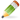 ПК-1 -9 способность квалифицированно применять нормативные правовые акты в конкретных сферах юридической деятельности, реализовывать нормы материального и процессуального права в профессиональной деятельности способность квалифицированно толковать нормативные правовые актыОПК-1 -3;ОПК -5 -7способность принимать участие в проведении юридической экспертизыпроектов нормативных правовых актов, в том числе в целях выявления в них положений, способствующих созданию условий для проявления коррупции, давать квалифицированные юридические заключения и консультации в конкретных сферах юридической деятельностиПК-1 – 9;ПК -13;ПК- 15 –ПК - 16 -способность воспринимать, анализировать и реализовывать управленческие инновации в профессиональной деятельности способность квалифицированно проводить научные исследования в области права№Этап практикиСрок выполненияВиды деятельности1ОрганизационныйОзнакомление с рабочей программой практики, согласование индивидуального задания с руководителями практики от филиала и от профильной организации, усвоение правил техники безопасности и охраны труда.2ОсновнойВыполнение индивидуального задания, (темы индивидуального задания и мероприятия по сбору и анализу материала).3ЗаключительныйОбработка собранного в ходе практики материала, составление отчета, предоставление отчетных документов и публичная защита отчета по практике.ПК-1 -9 способность квалифицированно применять нормативные правовые акты в конкретных сферах юридической деятельности, реализовывать нормы материального и процессуального права в профессиональной деятельности способность квалифицированно толковать нормативные правовые актыОПК-1 -3;ОПК -5 -7способность принимать участие в проведении юридической экспертизыпроектов нормативных правовых актов, в том числе в целях выявления в них положений, способствующих созданию условий для проявления коррупции, давать квалифицированные юридические заключения и консультации в конкретных сферах юридической деятельностиПК-1 – 9;ПК -13;ПК- 15 –ПК - 16 -способность воспринимать, анализировать и реализовывать управленческие инновации в профессиональной деятельности способность квалифицированно проводить научные исследования в области права